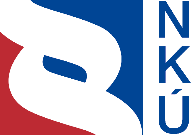 Kontrolní závěr z kontrolní akce18/13Závěrečný účet kapitoly státního rozpočtu Ministerstvo zdravotnictví 
za rok 2017, účetní závěrka Ministerstva zdravotnictví za rok 2017 
a údaje předkládané Ministerstvem zdravotnictví pro hodnocení plnění státního rozpočtu za rok 2017Kontrolní akce byla zařazena do plánu kontrolní činnosti Nejvyššího kontrolního úřadu (dále také „NKÚ“) na rok 2018 pod číslem 18/13. Kontrolní akci řídila a kontrolní závěr vypracovala členka NKÚ Ing. Jaromíra Steidlová.Cílem kontroly bylo prověřit, zda Ministerstvo zdravotnictví při sestavení závěrečného účtu a při vedení účetnictví a sestavení účetní závěrky a předkládání údajů pro hodnocení plnění státního rozpočtu za rok 2017 postupovalo v souladu s příslušnými právními předpisy.Kontrolovaná osoba:Ministerstvo zdravotnictví (dále také „MZd“).Kontrolováno bylo období roku 2017 včetně souvisejících skutečností z let předchozích a roku následujícího.Kontrola byla prováděna u kontrolované osoby v době od května 2018 do listopadu 2018.Kolegium   NKÚ   na svém II. jednání, které se konalo dne 4. února 2019,schválilo   usnesením č. 8/II/2019kontrolní   závěr   v tomto znění:Klíčová faktaÚčetní závěrka MZd k 31. prosinci 2017Spolehlivost ÚZ ve struktuře dle jednotlivých výkazů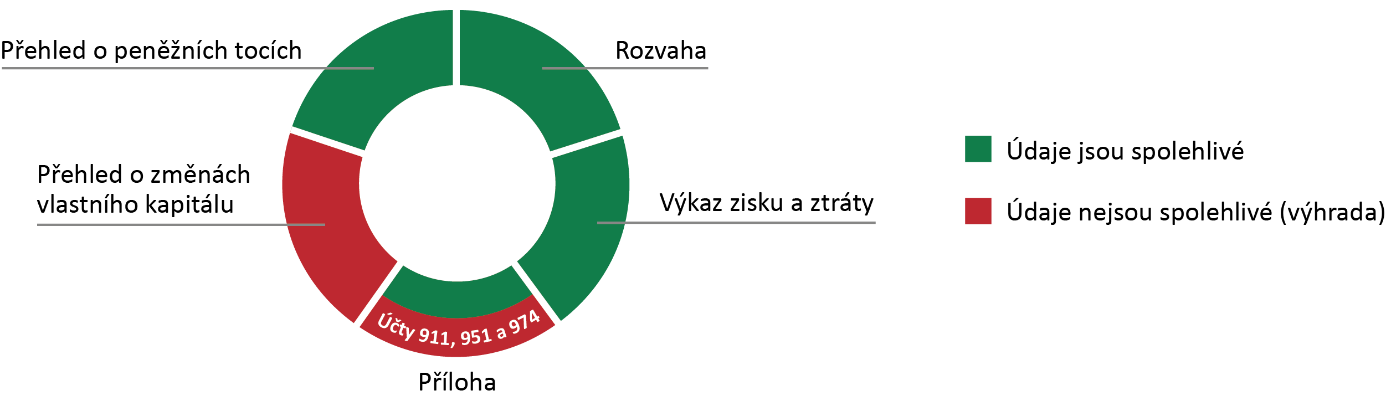 Výkaz pro hodnocení plnění rozpočtu MZd za rok 2017I. Shrnutí a vyhodnoceníCílem kontrolní akce č. 18/13 bylo prověřit, zda MZd při vedení účetnictví v roce 2017 a sestavení účetní závěrky k 31. prosinci 2017, při předkládání údajů pro hodnocení plnění rozpočtu a při sestavení závěrečného účtu za rok 2017 postupovalo v souladu s příslušnými právními předpisy. Účelem kontroly bylo též přispět ke zdokonalení finančního řízení u kontrolované osoby.NKÚ prověřil průkaznost účetního zpracování, spolehlivost finančních informací na výstupu z účetní jednotky a dodržování vybraných požadavků právních předpisů při hospodaření s majetkem státu. Řádnost těchto postupů je základem řádného finančního řízení v souladu se zákonem č. 320/2001 Sb., o finanční kontrole ve veřejné správě a o změně některých zákonů (zákon o finanční kontrole). Při kontrole bylo provedeno i vyhodnocení opatření přijatých k nápravě nedostatků zjištěných kontrolní akcí č. 15/07.MZd jako organizační složka státu (dále také „OSS“) je povinno v souladu se zákonem č. 563/1991 Sb., o účetnictví (dále jen „zákon o účetnictví“), účtovat o stavu a pohybu majetku a jiných aktiv, závazků a jiných pasiv, o nákladech a výnosech a o výsledku hospodaření. Informace, které předkládá v účetní závěrce, musí být spolehlivé, srovnatelné, srozumitelné a posuzují se z hlediska významnosti.1. Vedení účetnictví MZdV oblasti vedení účetnictví se kontrola zaměřila na jeho správnost, úplnost, průkaznost a srozumitelnost. Prověřila dodržování směrné účtové osnovy a správnost používání účetních metod. U vybraných účetních případů byla provedena kontrola s cílem ověřit systém účtování a vykazování informací o skutečnostech, které jsou předmětem účetnictví. MZd nevedlo v roce 2017 úplné, průkazné a správné účetnictví ve smyslu ustanovení § 8 odst. 1 zákona o účetnictví.V průběhu kontroly NKÚ zjistil v účetnictví MZd nesprávnosti s významným dopadem na účetní závěrku MZd sestavenou k 31. prosinci 2017 (na výkazy příloha a přehled o změnách vlastního kapitálu). Blíže viz část IV.1. a IV.2. tohoto kontrolního závěru.2. Spolehlivost údajů účetní závěrky MZd sestavené k 31. prosinci 2017Kontrolovány byly činnosti a skutečnosti, které byly předmětem účetnictví MZd a měly vliv na hodnoty kontrolovaných významných konečných zůstatků účtů v účetní závěrce MZd k 31. prosinci 2017.V ÚZ bylo kontrolou zjištěno, že některé informace MZd nevykázalo v souladu s právními předpisy upravujícími vedení účetnictví, a to v údajích za běžné účetní období v celkové výši 3 203 mil. Kč (blíže viz části IV.1. a IV.2. tohoto kontrolního závěru). Tabulka č. 1: Přehled vyčíslených nesprávností zjištěných v jednotlivých částech ÚZ (v tis. Kč)Zdroj: vlastní výpočet.Pro posouzení spolehlivosti informací v účetní závěrce byla stanovena významnost neboli materialita ve výši 91 mil. Kč. Celková částka nesprávností, které byly v této ÚZ zjištěny a vyčísleny, tak měla významný dopad na výkazy příloha a přehled o změnách vlastního kapitálu.3. Údaje předkládané Ministerstvem zdravotnictví pro hodnocení plnění státního rozpočtu za rok 2017Údaje pro hodnocení plnění státního rozpočtu zpracovávají správci kapitol státního rozpočtu (a tedy i MZd) v rozpočtovém systému. Údaje z rozpočtového systému a z nich sestavené finanční výkazy pro hodnocení plnění rozpočtu podávají detailní informace především o pohybech peněžních prostředků státního rozpočtu (rozpočtové údaje), tj. o inkasech (příjmech) a výdajích realizovaných na bankovních účtech státního rozpočtu. Základním přínosem těchto údajů je, že umožňují sledovat plán neboli rozpočet očekávaných příjmů a odhadovaných výdajů i jeho skutečné plnění, tj. skutečná inkasa a výdaje prostředků.MZd jako správce své kapitoly státního rozpočtu zodpovídá za to, že údaje za kapitolu jsou v tomto systému správné.V případě údajů vložených Ministerstvem zdravotnictví do rozpočtového systému byly zjištěny nesprávnosti v celkové výši 53 mil. Kč (viz část IV.3. tohoto kontrolního závěru).4. Vyhodnocení opatření přijatých k odstranění nedostatků z kontrolní akce č. 15/07V případě zjištění z kontrolní akce č. 15/07 MZd z celkového počtu 15 opatření stanovených usnesením vlády ze dne 7. dubna 2016 č. 298 k odstranění nedostatků přijalo 14 opatření, jedno opatření nemohlo být přijato z důvodu změny právních předpisů (blíže viz část IV.4. tohoto kontrolního závěru). 5. Závěrečný účet kapitoly 335 MZd za rok 2017Povinnost sestavit návrh závěrečného účtu kapitoly SR vyplývá z ustanovení § 30 odst. 4 rozpočtových pravidel a podrobnosti stanoví vyhláška č. 419/2001 Sb., o rozsahu, struktuře a termínech údajů předkládaných pro vypracování návrhu státního závěrečného účtu a o rozsahu a termínech sestavení návrhů závěrečných účtů kapitol státního rozpočtu.Za rok 2017 byly v souladu s vyhláškou č. 419/2001 Sb. podkladem pro sestavení návrhu závěrečného účtu vstupní údaje v rozpočtovém systému, finanční výkazy a údaje analytických evidencí. Pro rok 2017 tedy již nebylo stanoveno, že podkladem pro sestavení návrhu závěrečného účtu jsou i údaje z účetních závěrek OSS a příspěvkových organizací (dále také „PO“) sestavených k 31. prosinci hodnoceného roku, jako tomu bylo ve znění vyhlášky č. 419/2001 Sb. účinném do 31. prosince 2015. Přitom právě účetnictví by podle názoru NKÚ mělo být hlavním zdrojem úplných, průkazných a správných údajů nutných pro naplnění některých informačních požadavků vyhlášky č. 419/2001 Sb. Jedná se např. o bezúplatné převody majetku, předpisy, přeplatky a nedoplatky v případě příjmů z titulu správních poplatků, poskytnuté zálohy na dodávky nebo stav poskytnutých nesplacených návratných finančních výpomocí. Tyto údaje nelze z rozpočtového systému zjistit.Návrh závěrečného účtu státního rozpočtu České republiky za rok 2017 za kapitolu 
335 – Ministerstvo zdravotnictví byl prověřen na soulad s vyhláškou č. 419/2001 Sb., na správnost a úplnost údajů a číselných hodnot uvedených v průvodní zprávě, v číselných sestavách a tabulkových přílohách a jejich soulad s finančními výkazy, údaji v účetnictví a s podklady jednotlivých věcně příslušných odborů MZd a podřízených organizací.Současně je nezbytné zdůraznit, že NKÚ dlouhodobě upozorňuje, že rozsah informací, které jsou stanoveny vyhláškou č. 419/2001 Sb. jako povinně zveřejňované v závěrečném účtu, nebyl po roce 2010 doplněn o další údaje, jejichž vykazování bylo účetní reformou v oblasti veřejných financí stanoveno a které o hospodaření s rozpočtovými prostředky v příslušném rozpočtovém roce vypovídají lépe než jen peněžní toky. Ukazují totiž nejen peněžní toky, ale i náklady a výnosy za příslušné rozpočtové období, nároky (pohledávky) a závazky existující ke konci rozpočtového roku a dále i potenciální nároky (podmíněné pohledávky) a potenciální závazky (podmíněné závazky).Všechny tyto informace umožňují podat celkový obraz o výsledku hospodaření v daném roce nezkreslený o ekonomické dopady a zátěže působící na jiná období. Zatímco např. odložení úhrady závazků vede u peněžně založeného systému, tedy i v případě finančních výkazů, k dosažení rozpočtově lepšího výsledku hospodaření, v akruálně založeném účetnictví takový postup k dosažení lepšího výsledku hospodaření nevede. Náklady zatíží výsledek hospodaření již při vzniku závazku, ne až v okamžiku jeho úhrady.V případě, že by výsledky rozpočtového hospodaření byly správcem kapitoly státního rozpočtu povinně hodnoceny na bázi peněžních toků i na akruální bázi, pak by u MZd bylo za rok 2017 uvedeno, že výsledné saldo peněžních toků dle finančních výkazů byl schodek ve výši −5 390 855 832,34 Kč a hospodářský výsledek běžného účetního období dle účetního výkazu zisku a ztráty byla ztráta ve výši −4 204 975 090,65 Kč (podrobnosti obsahuje příloha tohoto kontrolního závěru). Současně by byly uvedeny i další skutečnosti, např. to, že dle ÚZ mělo MZd k rozvahovému dni podmíněné závazky v celkové výši 21,7 mld. Kč, existující na základě již vydaných rozhodnutí o poskytnutí dotací (které nebyly v daném rozpočtovém roce realizovány), uzavřených smluv a probíhajících soudních sporů. Z toho dlouhodobé podmíněné závazky ze soudních sporů, správních řízení a jiných řízení byly k datu účetní závěrky u MZd vykázány ve výši 12 mld. Kč. Všechny tyto podmíněné závazky představují potenciální nároky na rozpočty dalších období. Informací bez peněžního toku v roce 2017 je také tvorba rezerv v důsledku rizik identifikovaných v průběhu roku, u kterých je zřejmé, že si vyžádají výdaje v dalších obdobích. K datu účetní závěrky jsou u MZd vykázány rezervy v nulové výši, rezervy za kapitolu 335 MZd (tzn. za všechny OSS a PO) byly k datu účetní závěrky vykázány v souhrnné výši 243 mil. Kč. Stejně tak informace z výkazu zisku a ztráty o výši nákladů z činnosti (770 mil. Kč) MZd nevypovídá o realizovaných výdajích na činnost (463 mil. Kč), ale o celkové spotřebě zdrojů na činnost MZd v roce 2017. Ve struktuře těchto nákladů jsou kvantitativně významné náklady na služby (47,72 % z celkových nákladů z činnosti), které byly za rok 2017 vyšší než mzdové náklady MZd včetně souvisejících odvodů. Dle názoru NKÚ by povinné uvádění těchto a případně i dalších informací, které vyplývají zejména z rozdílů mezi výsledky hospodaření vykazovanými na peněžní a na akruální bázi, vedlo ke zlepšení vypovídací schopnosti informací uváděných v závěrečném účtu kapitoly státního rozpočtu o výsledcích jejího hospodaření. Podle názoru NKÚ se jedná o systémový nedostatek vyhlášky č. 419/2001 Sb., který není dáván k tíži MZd.6. Vnitřní kontrolní systémPři kontrole byla identifikována rizika ve vnitřním kontrolním systému (dále také „VKS“) MZd, a to jak na úrovni nastavení VKS (vnitřní předpisy umožňují sloučení funkce příkazce operace a funkce správce rozpočtu), tak v oblasti řídící kontroly při a po realizaci některých operací (realizace výdajů bez existence účinné smlouvy na poskytování právních služeb, neexistence možnosti jednoznačně přiřadit došlé faktury za poskytování právních služeb k účinné smlouvě o poskytování právních služeb, ztráta některých smluv o poskytování právních služeb z období před rokem 2017). Interní audit MZd v rámci hodnocení obecné kvality VKS přitom v Roční zprávě o činnosti za rok 2017 uvedl, že nedostatky zjištěné interními audity nebyly takového charakteru, aby zásadním způsobem ovlivnily výkon finančního řízení a činnost MZd.Také některé kontrolní prvky v systému účetnictví nefungovaly dostatečně spolehlivě:- 	inventarizace nebyla provedena v souladu se zákonem o účetnictví a ani žádná zpráva interního auditu neuvádí zjištění o skutečnostech, které by mohly způsobit neúplnost nebo neprůkaznost účetnictví;- 	žádný interní audit provedený v roce 2017 se nezaměřil na to, zda údaje vykázané v celém rozsahu účetních výkazů věrně zobrazují majetek, zdroje jeho financování a hospodaření s ním; ÚZ MZd za rok 2017 byla MZd schválena.Podrobnosti jsou uvedeny v části IV.6. tohoto kontrolního závěru.7. Porušení rozpočtové kázněV průběhu kontroly bylo zjištěno, že MZd neoprávněně použilo peněžní prostředky státního rozpočtu ve výši 7 782 307,73 Kč, když jako povinná osoba dle ustanovení § 2 odst. 1 zákona č. 340/2015 Sb., o zvláštních podmínkách účinnosti některých smluv, uveřejňování těchto smluv a o registru smluv (zákon o registru smluv), smlouvu o poskytování právních služeb, na níž se vztahovala povinnost uveřejnění prostřednictvím registru smluv, neuzavřelo písemně, nezveřejnilo ji v registru smluv a přitom přijalo a uhradilo plnění z této neúčinné smlouvy. Tímto výdajem MZd porušilo povinnost stanovenou právním předpisem (viz část IV.7. tohoto kontrolního závěru).Dle ustanovení § 44 rozpočtových pravidel jsou tyto skutečnosti porušením rozpočtové kázně.II. Informace o kontrolované oblastiMZd bylo zřízeno zákonem č. 2/1969 Sb., o zřízení ministerstev a jiných ústředních orgánů státní správy České republiky. Podle tohoto zákona je MZd ústředním orgánem státní správy pro zdravotní služby, ochranu veřejného zdraví, zdravotnickou vědeckovýzkumnou činnost, poskytovatele zdravotních služeb v přímé řídící působnosti, zacházení s návykovými látkami, přípravky, prekursory a pomocnými látkami, vyhledávání, ochranu a využívání přírodních léčivých zdrojů, přírodních léčebných lázní a zdrojů přírodních minerálních vod, léčiva a prostředky zdravotnické techniky pro prevenci, diagnostiku a léčení lidí, zdravotní pojištění a zdravotnický informační systém, pro používání biocidních přípravků a uvádění biocidních přípravků a účinných látek na trh. Součástí MZd je Český inspektorát lázní a zřídel a Inspektorát omamných a psychotropních látek. Dle zákona č. 219/2000 Sb., o majetku České republiky a jejím vystupování v právních vztazích (dále jen „zákon o majetku“), je MZd organizační složkou státu a dle zákona o účetnictví vybranou účetní jednotkou. Dle ustanovení § 10 odst. 1 rozpočtových pravidel je správcem rozpočtové kapitoly 335 – Ministerstvo zdravotnictví.V roce 2017 bylo MZd zřizovatelem 20 organizačních složek státu a 46 příspěvkových organizací.Přehled základních údajů z ÚZ a z výkazu pro hodnocení plnění rozpočtu správců kapitol a organizačních složek státu (dále také „výkaz FIN 1-12 OSS“) vygenerovaného z rozpočtového systému je uveden v následujících tabulkách.Tabulka č. 2: 	Údaje ÚZ – rozvaha a výkaz zisku a ztráty, údaje za běžné účetní obdobíZdroj: ÚZ.Pozn.: 	MZd v ÚZ vykázalo aktiva v hodnotě brutto ve výši 3 858 702 249,84 Kč upravené o korekce ve výši 785 822 490,05 Kč.Tabulka č. 3: 	Údaje ÚZ – informace o stavu účtů v knize podrozvahových účtů, údaje za běžné účetní obdobíZdroj: ÚZ.Tabulka č. 4: 	Údaje z výkazu pro hodnocení plnění rozpočtu MZd za rok 2017Zdroj: výkaz FIN 1-12 OSS za rok 2017.Pozn.: 	Všechny právní předpisy uvedené v tomto kontrolním závěru jsou aplikovány ve znění účinném pro kontrolované období.III. Rozsah kontrolyKontrolní akce byla kontrolou typu finanční audit a jejím cílem bylo zjistit, zda kontrolovaná osoba při sestavení souhrnných finančních informací, které o svém hospodaření zveřejňuje, a při provádění jednotlivých transakcí postupovala v souladu s příslušnými právními předpisy.Kontrolovaný objem finančních prostředků a majetku představuje hodnotu aktiv, pasiv, nákladů, výnosů a podrozvahových účtů vykázaných v ÚZ a vyčíslených v tabulkách č. 2 a 3. Kontrola se zaměřila na činnosti a skutečnosti, které byly předmětem účetnictví a měly vliv na hodnotu kontrolovaných významných konečných zůstatků účtů v ÚZ, které měly vliv na hodnotu významných údajů předkládaných pro hodnocení plnění státního rozpočtu za rok 2017 a na závěrečný účet kapitoly 335 MZd za rok 2017.Kontrolována byla také správnost používaných účetních metod a ostatních podmínek vedení účetnictví stanovených právními předpisy a Českými účetními standardy pro některé vybrané účetní jednotky.V případě údajů předkládaných pro hodnocení plnění státního rozpočtu bylo prověřováno, zda byla dodržena správnost třídění příjmů a výdajů rozpočtovou skladbou v oblasti druhového a odvětvového třídění dle vyhlášky č. 323/2002 Sb., o rozpočtové skladbě (dále jen „vyhláška o rozpočtové skladbě“).Výběr položek účetní závěrky a údajů předkládaných MZd pro hodnocení plnění státního rozpočtu provedl NKÚ se zaměřením na vyhodnocená rizika nesprávnosti vykázaných údajů.U relevantních transakcí byl prověřován soulad s vybranými ustanoveními dalších právních předpisů, a to zejména s ustanoveními rozpočtových pravidel, zákona o majetku a prováděcí vyhlášky k tomuto zákonu č. 62/2001 Sb., o hospodaření organizačních složek státu a státních organizací s majetkem státu.V případě nově uzavřených smluv bylo ověřováno jejich uveřejnění v registru smluv dle zákona o registru smluv.Prověřován byl i soulad nastavení vnitřního kontrolního systému MZd se zákonem o finanční kontrole a jeho prováděcí vyhláškou č. 416/2004 Sb., kterou se provádí zákon č. 320/2001 Sb., o finanční kontrole ve veřejné správě a o změně některých zákonů (zákon o finanční kontrole), ve znění zákona č. 309/2002 Sb., zákona č. 320/2002 Sb. a zákona č. 123/2003 Sb., a to v rozsahu stanoveného předmětu a cíle kontrolní akce. U vybraných transakcí byla prověřována i funkčnost vnitřního kontrolního systému.V rámci kontroly byla také vyhodnocena opatření přijatá k nápravě nedostatků zjištěných kontrolní akcí č. 15/07 – Závěrečný účet kapitoly státního rozpočtu Ministerstvo zdravotnictví za rok 2014, účetní závěrka Ministerstva zdravotnictví za rok 2014 a údaje předkládané Ministerstvem zdravotnictví pro hodnocení plnění státního rozpočtu za rok 2014.Při kontrole závěrečného účtu kapitoly 335 MZd za rok 2017 bylo prověřováno, zda je závěrečný účet v souladu s požadavky vyhlášky č. 419/2001 Sb. i v souladu se skutečností, to znamená, zda údaje uváděné v závěrečném účtu jsou správné a úplné ve srovnání s finančními výkazy, údaji v účetnictví a s podklady jednotlivých věcně příslušných odborů MZd a podřízených organizací. IV. Podrobné skutečnosti zjištěné kontrolouNesprávnosti v účtování a neúplnost inventarizace Nesprávnosti v účtováníMZd účtovalo o existenci podmíněných závazků z titulu uzavřených smluv o poskytnutí účelové podpory na řešení projektů podle zákona č. 130/2002 Sb. na nesprávný podrozvahový účet 974 – Dlouhodobé podmíněné závazky z jiných smluv. MZd nereflektovalo změny v právních předpisech a Českých účetních standardech pro některé vybrané účetní jednotky, které nastaly po roce 2014 a dle kterých se podmíněné závazky vyplývající ze skutečnosti, která zakládá možnost poskytnutí transferu, mají vykazovat v účtových skupinách 91 či 95. V důsledku této skutečnosti MZd v příloze účetní závěrky v údajích za běžné účetní období nadhodnotilo zůstatek účtu 974 – Dlouhodobé podmíněné závazky z jiných smluv o 1,97 mld. Kč.MZd rovněž na podrozvahovém účtu 974 – Dlouhodobé podmíněné závazky z jiných smluv účtovalo o podmíněných závazcích vyplývajících z uzavřených smluv v některých případech i v nesprávné výši. MZd v roce 2017 neúčtovalo o podmíněných pohledávkách z titulu předfinancování transferu poskytnutého ČR zejména z rozpočtu EU, čímž podhodnotilo zůstatky účtů 
911 – Krátkodobé podmíněné pohledávky z předfinancování transferů a 951 – Dlouhodobé podmíněné pohledávky z předfinancování transferů minimálně o 117 mil. Kč. Jedná se o systémový nedostatek.MZd v roce 2017 neúčtovalo o vzniku závazku vůči místně příslušnému finančnímu úřadu z titulu penále za porušení rozpočtové kázně na účtu 347 – Závazky k vybraným ústředním vládním institucím. V důsledku této skutečnosti MZd podhodnotilo v rozvaze zůstatek účtu 347 – Závazky k vybraným ústředním vládním institucím o 9 mil. Kč a zároveň podhodnotilo ve výkazu zisku a ztráty zůstatek účtu 542 – Jiné pokuty a penále o stejnou částku.MZd v roce 2017 nesprávně účtovalo o výnosu z titulu vrácení účelové podpory, ačkoli tato skutečnost věcně a časově souvisela s účetním obdobím roku 2016. V důsledku této skutečnosti v rozvaze a ve výkazu zisku a ztráty v údajích za běžné účetní období MZd podhodnotilo zůstatek účtu 432 – Výsledek hospodaření předcházejících účetních období o 4,9 mil. Kč a nadhodnotilo zůstatek účtu 671 – Výnosy vybraných ústředních vládních institucí z transferů o stejnou částku.MZd v případě ošetření českých pojištěnců v zahraničí účtovalo na nesprávný závazkový účet 321 – Dodavatelé, neboť se jednalo o závazky, u kterých není známa jejich skutečná výše k datu účetní závěrky. V důsledku této skutečnosti v rozvaze v údajích za běžné účetní období MZd nadhodnotilo zůstatek účtu 321 – Dodavatelé o 4,5 mil. Kč a podhodnotilo zůstatek účtu 389 – Dohadné účty pasivní o stejnou částku. MZd nesprávně účtovalo o výnosech z projektů, u nichž bylo konečným příjemcem transferu, jako o výnosech z předfinancování transferů na účtu 675 – Výnosy vybraných ústředních vládních institucí z předfinancování transferů, přestože se jednalo o výnos 
z titulu dotace za vynaložené netransferové (mzdové) výdaje. V důsledku této skutečnosti 
ve Výkazu zisku a ztráty v údajích za běžné účetní období MZd nadhodnotilo zůstatek 
účtu 675 – Výnosy vybraných ústředních vládních institucí z předfinancování transferů 
o 3,6 mil. Kč a podhodnotilo zůstatek účtu 671 – Výnosy vybraných ústředních vládních institucí z transferů o stejnou částku.1.2 Neúplnost inventarizaceMZd nepostupovalo při inventarizaci v souladu se zákonem o účetnictví, neboť v některých případech nezjistilo skutečný stav majetku a závazků.U pozemků a staveb existoval k datu inventarizace rozdíl mezi stavem v účetnictví MZd a evidencí vedenou v katastru nemovitostí České republiky. MZd v rozporu se zákonem o účetnictví a zákonem o majetku nevedlo ve svém účetnictví veškeré pozemky a stavby, se kterými bylo příslušné hospodařit, a neprovedlo jejich inventarizaci. Jednalo se o 14 pozemků (zastavěná plocha a nádvoří, trvalý travní porost, zahrada a ostatní plocha o celkové výměře 19 144 m2) a 5 staveb (4 stavby určené k bydlení a 1 stavba bez čísla popisného) v katastrálním území Verneřice. Tyto nemovitosti MZd nabylo v roce 2017 na základě rozhodnutí soudu. V roce 2017 MZd bezúplatně nabylo na základě zápisů o změně příslušnosti hospodařit s majetkem státu od své podřízené organizace dlouhodobý nehmotný majetek (software), ke kterému nabylo příslušnost hospodařit. O tomto majetku MZd neúčtovalo a inventarizací neověřilo, zda zjištěný skutečný stav odpovídá stavu majetku na účtu 013 – Software v účetnictví.Tím, že MZd ve svém účetnictví výše uvedený majetek nevedlo a v ÚZ ho nevykázalo, v rozporu se zákonem o účetnictví nevedlo úplné účetnictví a současně tím porušilo obecně stanovené základní povinnosti při hospodaření s majetkem státu dle ustanovení § 14 odst. 2 zákona o majetku. U materiálu na skladě MZd nevyhotovilo inventurní soupis v celém rozsahu zůstatku účtu vykázaného v ÚZ. Část tohoto zůstatku účtu v ÚZ ve výši 327 tis. Kč je proto neprůkazná.2. Nesprávnosti v přehledu o změnách vlastního kapitálu a přehledu o peněžních tocích2.1 Nesprávnosti v přehledu o změnách vlastního kapitálu MZd v tomto výkazu nesprávně nastavilo algoritmus výpočtu některých položek: • 	Na položce A.I.4. Investiční transfery ve sloupci „snížení stavu“ nesprávně vykázalo účetní případy, které představují poskytnutí peněžních prostředků určených na pořízení dlouhodobého majetku zřízeným příspěvkovým organizacím a odvod prostředků v rámci finančního vypořádání se státním rozpočtem za rok 2016; tyto účetní případy náleží na položku A.I.6. Ostatní do sloupce „snížení stavu“. V důsledku této skutečnosti v přehledu o změnách vlastního kapitálu ve sloupci „snížení stavu“ MZd nadhodnotilo položku A.I.4. Investiční transfery o 1,2 mld. Kč a podhodnotilo položku A.I.6. Ostatní o stejnou částku.• 	Na položce A.I.4. Investiční transfery ve sloupci „zvýšení stavu“ MZd nesprávně vykázalo účetní případy, které představují zaúčtování vratek dotací a vrácených plateb od příjemců dotací a opravné účetní zápisy v souvislosti s nesprávným účtováním investičních dotací poskytovaných zřízeným příspěvkovým organizacím; tyto účetní případy náleží na položku A.I.6. Ostatní do sloupce „zvýšení stavu“. V důsledku této skutečnosti v přehledu o změnách vlastního kapitálu ve sloupci „zvýšení stavu“ MZd nadhodnotilo položku A.I.4. Investiční transfery o 16 mil. Kč a podhodnotilo položku A.I.6. Ostatní o stejnou částku.2.2 Nesprávnosti v přehledu o peněžních tocíchMZd v tomto výkazu nesprávně nastavilo algoritmus výpočtu některých položek: • 	Na položce A.I.6. Ostatní úpravy o nepeněžní operace MZd nesprávně vykázalo nepeněžní operace, které neovlivnily výši výsledku hospodaření nebo se vykazují na samostatných položkách výkazu, a zároveň nevykázalo některé nepeněžní operace, které naopak vliv na výsledek hospodaření měly. V důsledku této skutečnosti v přehledu o peněžních tocích MZd nadhodnotilo položku A.I.6. Ostatní úpravy o nepeněžní operace o 1 mil. Kč.• 	Na položce C.I. Peněžní toky vyplývající ze změny vlastního kapitálu MZd nesprávně vykázalo operace, které ovlivnily změnu vlastního kapitálu, ale nesouvisely se snížením stavu peněžních prostředků. V důsledku této skutečnosti v přehledu o peněžních tocích MZd podhodnotilo položku C.I. Peněžní toky vyplývající ze změny vlastního kapitálu o 1 mil. Kč.3. 	Nesprávnosti zjištěné v údajích předkládaných Ministerstvem zdravotnictví pro hodnocení plnění státního rozpočtu MZd pro průběžné hodnocení plnění státního rozpočtu nepředložilo do rozpočtového systému některé údaje o svých příjmech a výdajích správně, jak dokumentují zjištění uvedená v následujících částech 3.1 a 3.2. 3.1 PříjmyMZd příjmy z Národního fondu ve výši 34 mil. Kč představující refundace investičních prostředků v rámci projektů Norských fondů zatřídilo z hlediska druhového členění dle rozpočtové skladby nesprávně na položku 4118 – Neinvestiční převody z Národního fondu, přestože tyto příjmy dle vyhlášky o rozpočtové skladbě náleží na položku 4218 – Investiční převody z Národního fondu.3.2 VýdajeMZd výdaje na příspěvky mezinárodní instituci ve výši 17,5 mil. Kč zatřídilo z hlediska odvětvového členění dle rozpočtové skladby nesprávně na paragraf 3561 – Činnost ústředního orgánu státní správy ve zdravotnictví, přestože pro tento druh výdaje je vyhláškou o rozpočtové skladbě určen paragraf 3591 – Mezinárodní spolupráce ve zdravotnictví.MZd výdaj z titulu porušení rozpočtové kázně na základě výsledku daňové kontroly a výdaj z titulu penále za prodlení s odvodem za porušení rozpočtové kázně ve výši 6,7 mil. Kč zatřídilo z hlediska odvětvového členění dle rozpočtové skladby na paragraf 3533 – Zdravotnická záchranná služba, přestože pro tento druh výdaje je vyhláškou o rozpočtové skladbě určen paragraf 3561 – Činnost ústředního orgánu státní správy ve zdravotnictví.MZd výdaj za smluvní odměnu dohodce, který zastupoval MZd jako centrálního zadavatele při centralizovaném nákupu elektrické energie a plynu, a za burzovní poplatky za obchody na komoditní burze ve výši 1 mil. Kč zatřídilo z hlediska druhového členění dle rozpočtové skladby na položku 5169 – Nákup ostatních služeb, přestože pro tento druh výdaje je vyhláškou o rozpočtové skladbě určena položka 5179 – Ostatní nákupy jinde nezařazené.4. 	Vyhodnocení opatření přijatých k odstranění nedostatků zjištěných kontrolní akcí NKÚ č. 15/07 V případě zjištění z kontrolní akce NKÚ č. 15/07 z celkového počtu 15 opatření stanovených usnesením vlády ze dne 7. dubna 2016 č. 298 přijalo MZd 14 opatření, jedno ze stanovených opatření nemohlo být přijato z důvodu změny právních předpisů. U čtyř z provedených opatření byly za rok 2017 kontrolou zjištěny další nové nesprávnosti (ve vykazování některých druhů podmíněných závazků, v přehledu o peněžních tocích, ve výkazu pro hodnocení plnění rozpočtu, v odpisování), které ale (s výjimkou účtů podmíněných závazků) nebyly vyhodnoceny jako nesprávnosti s významným dopadem na ÚZ.Jedno z realizovaných opatření bylo provedeno jen z části. Jde o opatření související s nedostatky v závěrečném účtu a týká se neuvedení veškerých kontrol provedených na MZd v hodnoceném roce a neuvedení informací o plnění opatření přijatých k odstranění zjištěných závad.5. 	Závěrečný účet kapitoly 335 MZd a kontrola souladu s vyhláškou č. 419/2001 Sb., finančním výkazem, účetnictvím a dalšími podkladyZávěrečný účet kapitoly 335 MZd za rok 2017 v rozporu s vyhláškou č. 419/2001 Sb. neobsahoval:• 	informaci o výsledcích některých vnějších kontrol provedených na MZd (v roce 2017 šlo o čtyři externí kontroly),• 	u některých kontrol informaci o přijatých opatřeních k odstranění zjištěných závad a zhodnocení jejich plnění (dle závěrečného účtu kapitoly 335 MZd šlo v roce 2017 o kontrolu hospodaření Thomayerovy nemocnice, kontrolu hospodaření Psychiatrické nemocnice Havlíčkův Brod a kontrolu hospodaření Státních léčebných lázní Janské Lázně, s. p.),• 	u vnitřních kontrol zhodnocení plnění opatření přijatých k odstranění zjištěných závad (dle závěrečného účtu kapitoly 335 MZd šlo v roce 2017 o audit nakládání s finančními prostředky přidělenými odboru komunikace s veřejností, audit zahraničních služebních cest a audit čerpání dotací ze Švýcarských fondů),• 	srovnání výdajů hodnoceného roku s čerpáním v minulém roce,• 	komentář výdajů na platy a ostatní platby za provedenou práci/ostatní osobní náklady v rámci společných programů ČR a EU. Při kontrole správnosti a úplnosti údajů a informací v průvodní zprávě závěrečného účtu, v číselných sestavách a v tabulkových přílohách závěrečného účtu srovnáním se skutečností bylo zjištěno množství nevýznamných chyb, které jednotlivě ani v souhrnu neměly podle názoru NKÚ významný vliv na vypovídací schopnost závěrečného účtu. 6. Vnitřní kontrolní systém6.1 Rizika na úrovni nastavení VKSVe vnitřních předpisech MZd bylo identifikováno (na základě předložených podpisových oprávnění pro příkazce operace a zástupce správce rozpočtu) riziko možného sloučení funkce příkazce operace a funkce správce rozpočtu, což je v rozporu s ustanovením § 3 odst. 4 a ustanovením § 26 zákona o finanční kontrole. V rámci kontroly nebylo zjištěno, že by při realizaci řídící kontroly MZd k tomuto sloučení skutečně došlo.6.2 Rizika v oblasti řídící kontrolyPři kontrole bylo zjištěno neprovedení řádné předběžné řídící kontroly při řízení veřejných výdajů po vzniku závazku, a to u přijatých právních služeb, neboť příkazce operace v rozporu s ustanovením § 14 odst. 2 vyhlášky č. 416/2004 Sb. v rámci schvalovacího postupu neprověřil výši a splatnost vzniklého závazku a odsouhlasil provedení výdaje za přijaté právní služby, ke kterým neexistovala účinná smlouva, tzn. zveřejněná v registru smluv.Faktury za přijaté právní služby, které byly propláceny na základě účinných smluv, neobsahovaly vždy jednoznačný identifikátor, na jehož základě by je bylo možné přiřadit k jednotlivým uzavřeným smlouvám.Některé smlouvy, týkající se poskytování právních služeb právní kanceláří pro MZd, ministerstvo nepředložilo, neboť je nedohledalo. Tím MZd porušilo ustanovení § 68 odst. 1 zákona č. 499/2004 Sb., o archivnictví a spisové službě a o změně některých zákonů, neboť v době trvání skartační lhůty (10 let), uvedené ve spisovém a skartačním řádu, nebyly uloženy ve spisovně, přitom MZd na jejich základě hradilo fakturované částky v období před rokem 2017.Interní audit MZd v rámci hodnocení obecné kvality VKS přitom v Roční zprávě o činnosti za rok 2017 uvedl, že nedostatky zjištěné interními audity nebyly takového charakteru, aby zásadním způsobem ovlivnily výkon finančního řízení a činnost MZd.6.3 Rizika nedostatečné spolehlivosti některých kontrolních prvků v účetnictvíV důsledku neprovedení inventury nemovitostí v celém rozsahu (nebyl plně ověřen soulad údajů v účetnictví se zápisy v katastru nemovitostí) nevykázalo MZd v ÚZ veškerý nemovitý majetek, se kterým mělo příslušnost hospodařit. MZd v ÚZ nevykázalo ani veškerý nehmotný majetek, se kterým mělo k datu ÚZ příslušnost hospodařit. V důsledku této skutečnosti MZd v roce 2017 nevedlo úplné účetnictví ve smyslu ustanovení § 8 odst. 3 zákona o účetnictví (viz bod IV.1.2 tohoto kontrolního závěru).V důsledku neprokázání části zůstatku účtu materiál na skladě a celkového neprovedení inventarizace v souladu se zákonem o účetnictví nebylo účetnictví MZd v roce 2017 průkazné ve smyslu ustanovení § 8 odst. 4 zákona o účetnictví (viz bod IV.1.2 tohoto kontrolního závěru).Žádná zpráva interního auditu za rok 2017 neuvádí zjištění o skutečnostech, které by mohly způsobit neúplnost nebo neprůkaznost účetnictví.Některé informace v účetní závěrce MZd k 31. prosinci 2017 nejsou dle názoru NKÚ spolehlivé. Kontrolou byly zjištěny nesprávnosti v ÚZ v celkové výši 3 203 mil. Kč, v některých případech s významným dopadem na ÚZ (na zůstatky účtů 911, 951 a 974 vykázané ve výkazu příloha a na výkaz přehled o změnách vlastního kapitálu). Na základě těchto skutečností NKÚ vyhodnotil spolehlivost údajů v ÚZ s výhradou. V důsledku této skutečnosti MZd nevedlo v roce 2017 správné účetnictví ve smyslu ustanovení § 8 odst. 2 zákona o účetnictví (viz body IV.1. a IV.2. tohoto kontrolního závěru).Žádný interní audit provedený v roce 2017 se nezaměřil na to, zda údaje vykázané v celém rozsahu účetních výkazů věrně zobrazují majetek, zdroje jeho financování a hospodaření s ním. ÚZ MZd za rok 2017 byla Ministerstvem zdravotnictví schválena.7. Porušení rozpočtové kázně – úhrada za právní služby bez existence účinné smlouvyMZd uzavřelo v únoru 2017 smlouvu o poskytování právních služeb, jejímž předmětem bylo zajištění právního zastoupení ve věci návrhu na prohlášení vykonatelnosti a nařízení výkonu rozhodčího nálezu z roku 2008. Smlouva byla uzavřena na dobu určitou, a to do vyčerpání finančního limitu 10 mil. Kč bez DPH (12,1 mil. Kč včetně DPH). V registru smluv byla zveřejněna v červnu 2017.MZd dne 23. října 2017 vyčerpalo finanční limit stanovený smlouvou úhradou části faktury obdržené v roce 2017. Ve stejném dni MZd uhradilo i další faktury v celkové výši 7 782 307,73 Kč, na jejichž likvidačních listech uvedlo, že platby jsou hrazeny na základě výše uvedené smlouvy, přestože tato smlouva byla uzavřena do vyčerpání stanoveného finančního limitu. Úhrada faktur, kterou MZd provedlo, již nemohla být realizována na základě uvedené smlouvy, ale měla proběhnout až po uzavření další smlouvy a jejím zveřejnění v registru smluv. Tím, že MZd přijalo plnění (právní služby), toto plnění akceptovalo a uhradilo, uzavřelo soukromoprávní smlouvu. Tuto smlouvu však MZd neuzavřelo písemně nebo jiným způsobem umožňujícím uveřejnění v registru smluv, jak ukládá zákon o registru smluv. Vzhledem k tomu, že MZd nezveřejnilo smlouvu v registru smluv, nebylo oprávněno za právní služby zaplatit.Další smlouva o poskytování právních služeb byla uzavřena a zveřejněna v registru smluv až v listopadu 2017.MZd porušilo ustanovení § 5 odst. 2 (větu první) zákona o registru smluv, když jako povinná osoba dle ustanovení § 2 odst. 1 tohoto zákona nezaslalo smlouvu správci registru smluv k uveřejnění. MZd zároveň porušilo ustanovení § 8 odst. 2 zákona o registru smluv, když smlouvu, na niž se vztahovala povinnost uveřejnění v registru smluv, neuzavřelo písemně nebo jiným způsobem umožňujícím uveřejnění smlouvy prostřednictvím registru smluv. Vzhledem k tomu, že smlouva nebyla před provedením platby za služby zveřejněna v registru smluv, nenabyla dle ustanovení § 6 odst. 1 tohoto zákona účinnosti. MZd tak jako povinný subjekt dle zákona o registru smluv přijalo a uhradilo plnění z neúčinné smlouvy a tímto výdajem porušilo povinnost stanovenou právním předpisem.MZd tak ve smyslu ustanovení § 3 písm. e) rozpočtových pravidel neoprávněně použilo peněžní prostředky státního rozpočtu v celkové výši 7 782 307,73 Kč. Dle ustanovení § 44 odst. 1 písm. a) rozpočtových pravidel je neoprávněné použití peněžních prostředků státního rozpočtu porušením rozpočtové kázně. Seznam zkratek335 MZd	kapitola státního rozpočtu 335 – Ministerstvo zdravotnictvíCSÚIS	Centrální systém účetních informací státuČR	Česká republikaDPH	daň z přidané hodnotyEU	Evropská unieIČO	identifikační číslo osobyIISSP	Integrovaný informační systém Státní pokladnyIOP	Integrovaný operační programKZ	kontrolní závěr z kontrolní akce Nejvyššího kontrolního úřaduMZd	Ministerstvo zdravotnictvíNKÚ	Nejvyšší kontrolní úřadOSS	organizační složka/složky státuPO	příspěvková/příspěvkové organizacerozpočtová pravidla	zákon č. 218/2000 Sb., o rozpočtových pravidlech a o změně některých souvisejících zákonů (rozpočtová pravidla)SPO	státní příspěvková organizaceSR	státní rozpočetSÚ	syntetický účetSÚKL	Státní ústav pro kontrolu léčivÚZ	účetní závěrka MZd sestavená k 31. prosinci 2017VH	výsledek hospodařeníVKS	vnitřní kontrolní systémvýkaz FIN 1-12 OSS	výkaz pro hodnocení plnění rozpočtu správců kapitol a organizačních složek státuVZP	Všeobecná zdravotní pojišťovna České republikyVZZ	výkaz zisku a ztrátyPříloha ke kontrolnímu závěru z KA č. 18/13Příloha obsahuje výsledky rozpočtového hospodaření za rok 2017 vykázané v rámci kapitoly 335 MZd na peněžní a akruální bázi, porovnání s výsledky za rok předcházející a pro prohloubení vypovídací schopnosti i s výsledky v delší časové řadě od roku 2013.A. OSS v rámci rozpočtové kapitoly 335 MZdTabulka č. 1: OSS v rámci kapitoly 335 MZdZdroj: informační portál MONITOR.Oddíl I. Příjmy v rozpočtové kapitole 335 MZd v letech 2013–2017Tabulka č. 2: Příjmy rozpočtové kapitoly 335 MZd 	(v Kč)Zdroj: informační portál MONITOR.Tabulka č. 3: Příjmy MZd 	(v Kč)Zdroj: informační portál MONITOR.Tabulka č. 4: Příjmy ostatních OSS rozpočtové kapitoly 335 MZd (bez MZd) 	(v Kč)Zdroj: informační portál MONITOR.V roce 2017 tvořily příjmy MZd (skutečnost) 37,7 % příjmů všech OSS rozpočtové kapitoly 335 MZd (skutečnost). V roce 2016 to bylo 84,79 %. Skutečné příjmy MZd byly v letech 2013 a 2016 vyšší než rozpočet po změnách. Do roku 2015 skutečné příjmy rostly, ale od tohoto roku mají klesající tendenci. Vývoj příjmů MZd v období 2013–2017 má obdobné tendence jako příjmy rozpočtové kapitoly 335 MZd.Nenaplněné příjmy (skutečnost) v roce 2017 se týkají převážně příjmů, které byly rozpočtovány jako příjem z rozpočtu EU a z finančních mechanismů a v rozpočtovém roce 2017 nebyly připsány na příjmový účet státního rozpočtu. Dle ustanovení § 25 rozpočtových pravidel nebylo MZd povinno vázat prostředky státního rozpočtu. Růst skutečných příjmů byl v roce 2014 způsoben růstem položek 2434 – Splátky půjčených prostředků od fondů sociálního a zdravotního pojištění (navýšení o 700 mil. Kč z titulu splátky půjčených prostředků od VZP) a 4118 – Neinvestiční převody z Národního fondu (o 352 mil. Kč) a v roce 2015 růstem položky 2129 – Ostatní odvody přebytků organizací s přímým vztahem (o 1,7 mld. Kč) 
a 4218 – Investiční převody z Národního fondu (o 1,69 mld. Kč). Pokles skutečných příjmů v roce 2016 byl zapříčiněn především poklesem položky 
2129 – Ostatní odvody přebytků organizací s přímým vztahem, na kterou byly v roce 2015 odvedeny prostředky SÚKL dle ustanovení § 112 odst. 5 zákona č. 378/2007 Sb., o léčivech a o změnách některých souvisejících zákonů (zákon o léčivech), ve výši 1 700 000 000 Kč. Kdyby nedošlo k tomuto jednorázovému výkyvu, trend vývoje příjmů by byl rostoucí od roku 2013 do roku 2016. Největší nárůst byl v roce 2016 způsoben růstem položky 4218 – Investiční převody z Národního fondu (o 764 mil. Kč). Pokles v roce 2017 byl ovlivněn především poklesem položky 4218 – Investiční převody z Národního fondu (o 2,26 mld. Kč) a poklesem položky 2434 – Splátky půjčených prostředků od fondů sociálního a zdravotního pojištění (o 500 mil. Kč).V roce 2017 měly u MZd největší podíl na celkových příjmech položky 4118 – Neinvestiční převody z Národního fondu (65,21 %) a 4218 – Investiční převody z Národního fondu (25,86 %). V roce 2017 byly skutečné příjmy MZd o 1,48 mld. Kč nižší než rozpočet po změnách.Oddíl II. Výdaje v rozpočtové kapitole 335 MZd v letech 2013–2017Tabulka č. 5: Výdaje rozpočtové kapitoly 335 MZd 	(v Kč)Zdroj: informační portál MONITOR.Tabulka č. 6: Výdaje MZd 	(v Kč)Zdroj: informační portál MONITOR.Tabulka č. 7: Výdaje ostatních OSS rozpočtové kapitoly 335 MZd (bez MZd) 	(v Kč)Zdroj: informační portál MONITOR.V roce 2017 tvořily výdaje MZd (skutečnost) 71,81 % výdajů všech OSS rozpočtové kapitoly 335 MZd (skutečnost). V roce 2016 to bylo 73,47 %.Konečný rozpočet výdajů MZd byl v období let 2013–2017 vyšší než schválený rozpočet. Skutečné čerpání výdajů bylo po celé sledované období nižší než konečný rozpočet. Vývoj výdajů MZd v období 2013–2017 má obdobné tendence jako vývoj výdajů rozpočtové kapitoly 335 MZd.V období 2013–2017 nedocházelo ve vývoji výdajů k výrazným skokům, k růstu výdajů došlo jen mezi lety 2014 a 2015, ve zbývajících letech je trend klesající. Růst ve zmiňovaném období byl zapříčiněn především rozpočtovým paragrafem 3549 – Ostatní speciální zdravotnická péče, kde došlo k růstu o 1,22 mld. Kč. V roce 2016 bylo naopak především tímto paragrafem způsobeno snížení výdajů, když na paragrafu 3549 došlo k poklesu o 1,4 mld. Kč.V roce 2017 měly u MZd největší podíl na celkových výdajích paragrafy rozpočtové skladby 
3589 – Ostatní výzkum a vývoj ve zdravotnictví (27,5 %) a 3521 – Fakultní nemocnice (14,87 %). V roce 2017 byly skutečné výdaje MZd o 6,47 mld. Kč nižší než konečný rozpočet.Oddíl III. Porovnání příjmů a výnosů v rozpočtové kapitole 335 MZd v letech 2013–2017Tabulka č. 8: 	Porovnání příjmů a výnosů za všechny OSS v rozpočtové kapitole 335 MZd (včetně MZd) 	(v Kč)Zdroj: informační portál MONITOR.Tabulka č. 9: Porovnání příjmů a výnosů za MZd 	(v Kč)Zdroj: informační portál MONITOR.Tabulka č. 10: 	Porovnání příjmů a výnosů ostatních OSS v rozpočtové kapitole 335 MZd (bez MZd) 	(v Kč)Zdroj: informační portál MONITOR.Dle průměrů za roky 2013–2017 měly největší podíl na celkových příjmech (skutečnost) MZd investiční převody z Národního fondu (položka rozpočtové skladby 4218), a to v průměru 
48,29 %. Druhou největší položkou příjmů byla ve sledovaném období položka 
4118 – Neinvestiční převody z Národního fondu (v průměru tvořila 21,17 % všech příjmů).V letech 2013–2014 měl největší podíl na celkových výnosech MZd syntetický účet 
669 – Ostatní finanční výnosy, a to v průměru ve výši 64,37 %. Tento účet byl používán chybně pro vykazování výnosů z titulu přijetí transferů nárokovaných od Národního fondu v rámci předfinancování projektů spolufinancovaných z rozpočtu EU v rámci IOP. Od roku 2015 vykazuje tento účet nulový zůstatek a uvedené případy byly vykazovány na účtech 
671 – Výnosy vybraných ústředních vládních institucí z transferů a 675 – Výnosy vybraných ústředních vládních institucí z předfinancování transferů. V roce 2015 představoval největší podíl na celkových výnosech (49,91 %) syntetický účet 649 – Ostatní výnosy z činnosti. V letech 2016–2017 měl největší podíl na celkových výnosech MZd syntetický účet 
675 – Výnosy vybraných ústředních vládních institucí z předfinancování transferů, a to v průměru ve výši 94,81 %. Celkově dle průměrů za celé období 2013–2017 představuje největší podíl na celkových výnosech MZd (47,88 %) syntetický účet 675 – Výnosy vybraných ústředních vládních institucí z předfinancování transferů.Na růstu výnosů MZd v roce 2014 se nejvýznamněji podílel syntetický účet 671 – Výnosy vybraných ústředních vládních institucí z transferů (nárůst o 337 mil. Kč) a v roce 2015 účet 675 – Výnosy vybraných ústředních vládních institucí z předfinancování transferů (nárůst o 1,72 mld. Kč) a účet 649 – Ostatní výnosy z činnosti (nárůst o 1,71 mld. Kč z důvodu odvodu prostředků SÚKL dle ustanovení § 112 odst. 5 zákona o léčivech). Syntetický účet 
649 – Ostatní výnosy z činnosti svým poklesem o 1,7 mld. Kč v roce 2016 nejvíce ovlivnil snížení výnosů v tomto roce. Na snížení výnosů v roce 2017 se nejvíce podílelo snížení výnosů vybraných ústředních vládních institucí z předfinancování transferů (SÚ 675), a to poklesem o 2,31 mld. Kč.Příjmy a výnosy MZd vykazují ve sledovaném období obdobný vývoj. Do roku 2015 mají rostoucí tendenci a od tohoto roku naopak klesají. Na začátku a na konci sledovaného období, tj. roky 2013 a 2017, byly příjmy a výnosy v obdobné výši; v ostatních letech byly výnosy nižší než příjmy.Na položkách rozpočtové skladby 4118 – Neinvestiční převody z Národního fondu 
a 4218 – Investiční převody z Národního fondu byly identifikovány nesprávnosti ve výši 
34 258 665 Kč. Na účtu 675 – Výnosy vybraných ústředních vládních institucí z předfinancování transferů byly identifikovány nesprávnosti ve výši 3 598 360,86 Kč.Oddíl IV. Porovnání výdajů a nákladů v rozpočtové kapitole 335 MZd v letech 2013–2017Tabulka č. 11: 	Porovnání výdajů a nákladů za všechny OSS v rozpočtové kapitole 335 MZd (včetně MZd) 	(v Kč)Zdroj: informační portál MONITOR.Tabulka č. 12: Porovnání výdajů a nákladů za MZd 	(v Kč)Zdroj: informační portál MONITOR.Tabulka č. 13: Porovnání výdajů a nákladů OSS v rozpočtové kapitole 335 MZd (bez MZd) 		(v Kč)Zdroj: informační portál MONITOR.Dle průměrů za roky 2013–2017 mají největší podíl na celkových výdajích (skutečnost) MZd výdaje na ostatní výzkum a vývoj ve zdravotnictví (paragraf rozpočtové skladby 3589), 
a to v průměru 22,76 % všech výdajů, a na ostatní speciální zdravotnickou péči (paragraf rozpočtové skladby 3549), a to v průměru 21,20 % všech výdajů.Ve sledovaném období měl největší podíl na celkových nákladech MZd syntetický účet 
571 – Náklady vybraných ústředních vládních institucí na transfery, a to v průměru ve výši 75,99 %. V letech 2013–2016 měl druhý největší podíl na celkových nákladech MZd syntetický účet 518 – Ostatní služby, a to v průměru ve výši 12,84 %. V roce 2017 byl s druhým největším podílem na celkových nákladech (9,08 %) za účtem 571 syntetický účet 575 – Náklady vybraných ústředních vládních institucí na předfinancování transferů.Náklady měly v období let 2013–2017 kolísavou tendenci. Vývoj v jednotlivých letech byl ovlivněn především změnami na syntetickém účtu 571 – Náklady vybraných ústředních vládních institucí na transfery, který v roce 2014 vzrostl o 1,4 mld. Kč, v roce 2015 klesl o 1,15 mld. Kč, v roce 2016 vzrostl o 686 mil. Kč a v roce 2017 klesl o 448 mil. Kč.Ve vývoji nákladů a výdajů MZd lze sledovat protichůdné tendence, pouze v roce 2017 obě sledované veličiny klesly. V roce 2014 si byly náklady a výdaje téměř rovny, jedná se o jediný rok, ve kterém náklady převýšily výdaje. Náklady a výdaje MZd vykazují obdobný vývoj jako náklady a výdaje rozpočtové kapitoly 335 MZd.Oddíl V. Tempa růstu příjmů a výnosů / výdajů a nákladů v rozpočtové kapitole 335 MZdTabulka č. 14: Příjmy a výdaje v rozpočtové kapitole 335 MZd (OSS včetně MZd) 	(v Kč)Zdroj: informační portál MONITOR.Tabulka č. 15: 	Tempo růstu příjmů a výdajů v rozpočtové kapitole 335 MZd 
(OSS včetně MZd)	(v Kč)Zdroj: vlastní výpočet NKÚ.Graf č. 1: 	Porovnání meziročního tempa růstu příjmů a výdajů v rozpočtové kapitole 335 (OSS včetně MZd) v období 2014–2017Tabulka č. 16: Příjmy a výdaje MZd 	(v Kč)Zdroj: informační portál MONITOR.Tabulka č. 17: Tempo růstu příjmů a výdajů MZdZdroj: vlastní výpočet NKÚ.Graf č. 2: Porovnání meziročního tempa růstu příjmů a výdajů MZd v období 2014–2017Příjmy měly do roku 2015 rostoucí tendenci a od tohoto roku naopak klesaly. Růst příjmů byl v roce 2014 způsoben růstem položek 2434 – Splátky půjčených prostředků od fondů sociálního a zdravotního pojištění (navýšení o 700 mil. Kč z titulu splátky půjčených prostředků od VZP) a 4118 – Neinvestiční převody z Národního fondu (o 352 mil. Kč). V roce 2015 byl vývoj příjmů ovlivněn růstem položky 2129 – Ostatní odvody přebytků organizací s přímým vztahem, na kterou byly odvedeny prostředky SÚKL dle ustanovení § 112 odst. 5 zákona o léčivech ve výši 1 700 000 000 Kč, a růstem položky 4218 – Investiční převody z Národního fondu, která se oproti předchozímu roku zvýšila o 1,69 mld. Kč. Pokles příjmů v roce 2016 byl zapříčiněn především poklesem položky 2129 – Ostatní odvody přebytků organizací s přímým vztahem. Na poklesu v roce 2017 se podílel především pokles položky 4218 – Investiční převody z Národního fondu (o 2,26 mld. Kč) a pokles položky 
2434 – Splátky půjčených prostředků od fondů sociálního a zdravotního pojištění (o 500 mil. Kč).Ve vývoji výdajů nedošlo v období 2013–2017 k výrazným výkyvům; k růstu výdajů došlo jen mezi lety 2014 a 2015, ve zbývajících letech byl trend klesající. Pokles výdajů na začátku sledovaného období byl způsoben poklesem rozpočtového paragrafu 3561 – Činnost ústředního orgánu státní správy ve zdravotnictví o 1,68 mld. Kč. Růst v roce 2015 byl zapříčiněn především rozpočtovým paragrafem 3549 – Ostatní speciální zdravotnická péče, kde došlo k růstu o 1,22 mld. Kč. V roce 2016 bylo především tímto paragrafem způsobeno naopak snížení výdajů, když na paragrafu 3549 došlo k poklesu o 1,4 mld. Kč. Pokles v roce 2017 byl rovněž nejvíce ovlivněn poklesem paragrafu 3549, který se snížil o 531 mil. Kč.Tabulka č. 18: 	Příjmy a výdaje ostatních OSS v rozpočtové kapitole 335 MZd (bez MZd)		(v Kč)Zdroj: informační portál MONITOR.Tabulka č. 19: 	Tempo růstu příjmů a výdajů ostatních OSS v rozpočtové kapitole 335 MZd (bez MZd)Zdroj: vlastní výpočet NKÚ.Graf č. 3: 	Porovnání meziročního tempa růstu příjmů a výdajů ostatních OSS v rozpočtové kapitole 335 MZd (bez MZd) v období 2014–2017Tabulka č. 20: Výnosy a náklady v rozpočtové kapitole 335 MZd (OSS včetně MZd)	(v Kč)Zdroj: informační portál MONITOR.Tabulka č. 21: 	Tempo růstu výnosů a nákladů v rozpočtové kapitole 335 MZd (OSS včetně MZd) Zdroj: vlastní výpočet NKÚ.Graf č. 4: 	Porovnání meziročního tempa růstu výnosů a nákladů v rozpočtové kapitole 335 MZd (OSS včetně MZd) v období 2014–2017Tabulka č. 22: Výnosy a náklady MZd 	(v Kč)Zdroj: informační portál MONITOR.Tabulka č. 23: Tempo růstu výnosů a nákladů MZdZdroj: vlastní výpočet NKÚ.Graf č. 5: Porovnání meziročního tempa růstu výnosů a nákladů MZd v období 2014–2017Výnosy měly do roku 2015 rostoucí tendenci a od tohoto roku naopak klesaly. Na růstu výnosů MZd v roce 2014 se nejvýznamněji podílel syntetický účet 671 – Výnosy vybraných ústředních vládních institucí z transferů (nárůst o 337 mil. Kč) a v roce 2015 účet 675 – Výnosy vybraných ústředních vládních institucí z předfinancování transferů (nárůst o 1,72 mld. Kč) a účet 
649 – Ostatní výnosy z činnosti (nárůst o 1,71 mld. Kč z důvodu odvodu prostředků SÚKL dle ustanovení § 112 odst. 5 zákona o léčivech).Pokles v roce 2016 byl nejvíce ovlivněn snížením o 1,7 mld. Kč na účtu 649 – Ostatní výnosy z činnosti. Na snížení výnosů v roce 2017 se nejvíce podílelo snížení výnosů vybraných ústředních vládních institucí z předfinancování transferů (SÚ 675), a to poklesem o 2,31 mld. Kč.Náklady měly ve sledovaném období kolísavou tendenci, ale v jejich vývoji nedocházelo k výrazným výkyvům. Vývoj v jednotlivých letech byl ovlivněn především změnami na syntetickém účtu 571 – Náklady vybraných ústředních vládních institucí na transfery, který v roce 2014 vzrostl o 1,4 mld. Kč, v roce 2015 klesl o 1,15 mld. Kč, v roce 2016 vzrostl o 686 mil. Kč a v roce 2017 klesl o 448 mil. Kč.Tabulka č. 24: Výnosy a náklady ostatních OSS v rozpočtové kapitole 335 MZd (bez MZd) 	(v Kč)Zdroj: informační portál MONITOR.Tabulka č. 25: 	Tempo růstu výnosů a nákladů ostatních OSS v rozpočtové kapitole 335 MZd(bez MZd)Zdroj: vlastní výpočet NKÚ.Graf č. 6: 	Porovnání meziročního tempa růstu výnosů a nákladů ostatních OSS v rozpočtové kapitole 335 MZd (bez MZd) v období 2014–2017Oddíl VI. Náklady z činnosti, náklady na transfery a výnosy z transferů vykázané MZd a ostatními OSS v rozpočtové kapitole 335 MZdTabulka č. 26: Průměrný přepočtený počet zaměstnancůZdroj: IISSP – finanční výkaz ZAM 1-04 U – výkaz o zaměstnanosti regulované vládou.Pozn.: 	Většina příspěvkových organizací rozpočtové kapitoly 335 MZd neukládá data o zaměstnanosti do CSÚIS. V počtu zaměstnanců PO a v celkovém počtu zaměstnanců za kapitolu 335 MZd jsou zahrnuty pouze počty zaměstnanců Státního zdravotního ústavu (za celé sledované období) a počty zaměstnanců Zdravotnického zabezpečení krizových stavů (za období 2013–2015, jelikož ke dni 30. 6. 2015 tato PO zanikla).Tabulka č. 27: Náklady na 1 zaměstnance v rozpočtové kapitole 335 MZdZdroj: informační portál MONITOR, IISSP – finanční výkaz ZAM 1-04 U; vlastní výpočet NKÚ.Tabulka č. 28: Výdaje na 1 zaměstnance v rozpočtové kapitole 335 MZdZdroj: informační portál MONITOR, IISSP – finanční výkaz ZAM 1-04 U; vlastní výpočet NKÚ.Tabulka č. 29: 	Náklady z činnosti (položka A.I. výkazu zisku a ztráty) vykázané MZd a ostatními OSS v rozpočtové kapitole 335 MZd	(v Kč)Zdroj: informační portál MONITOR.Náklady z činnosti OSS bez MZd vykazovaly po celé sledované období let 2013–2017 rostoucí tendenci. Náklady z činnosti MZd měly spíše klesající tendenci, pouze v období 2014–2015 rostly. Tento růst byl způsoben především růstem účtu 556 – Tvorba a zúčtování opravných položek o 430 mil. Kč (položka A.I.33. výkazu zisku a ztráty). Pokles v následujícím roce byl způsoben poklesem na tomtéž účtu o 245 mil. Kč. V roce 2017 došlo k poklesu opět na účtu 556 – Tvorba a zúčtování opravných položek (o 185 mil. Kč). Důvodem poklesu bylo, že MZd tvoří opravné položky k zásobám antivirotik v případě uplynutí doby jejich použitelnosti (exspirace léčivého přípravku). V roce 2017 nedošlo k exspiraci zásob antivirotik, nedošlo tedy k významnému navýšení opravných položek. A zároveň došlo k poklesu o 198 mil. Kč i na účtu 518 – Ostatní služby (položka A.I.12. výkazu zisku a ztráty). Největší podíl na nákladech z činnosti MZd měly po celé sledované období ostatní služby 
(účet 518), a to v průměru 54,34 %. MZd na účtu 518 – Ostatní služby vykazuje mj. náklady týkající se:letecké záchranné služby včetně držení pohotovostí. V účetním období 2017 činily tyto náklady 300 mil. Kč a představovaly 81,8 % z celkového zůstatku účtu 518 – Ostatní služby;právních služeb. V účetním období 2017 činily tyto náklady 25,3 mil. Kč a představovaly 6,9 % z celkového zůstatku účtu 518 – Ostatní služby;ošetření pacientů v zahraničí. V účetním období 2017 činily tyto náklady 7,5 mil. Kč a představovaly 2 % z celkového zůstatku účtu 518 – Ostatní služby.Tabulka č. 30: 	Náklady z činnosti přepočtené na 1 zaměstnance a vykázané MZd a ostatními OSS v rozpočtové kapitole 335 MZd 	(v Kč)Zdroj: vlastní výpočet NKÚ.Tabulka č. 31: 	Náklady na transfery (položka A.III. výkazu zisku a ztráty) a jejich porovnání s celkovými náklady, které vykázalo MZd a ostatní OSS v rozpočtové kapitole 335 MZdZdroj: informační portál MONITOR.Tabulka č. 32: 	Náklady na transfery přepočtené na 1 zaměstnance, které vykázalo MZd a ostatní OSS v rozpočtové kapitole 335 MZd	(v Kč)Zdroj: vlastní výpočet NKÚ.Tabulka č. 33: 	Výnosy z transferů (položka B.IV. výkazu zisku a ztráty) u MZd a u ostatních OSS v rozpočtové kapitole 335 MZd	(v Kč)Zdroj: informační portál MONITOR.Oddíl VII. Struktura nákladů u MZd v roce 2016 a 2017Tabulka č. 34: Struktura nákladů MZd v roce 2016 a 2017Zdroj: informační portál MONITOR.Na účtu 558 – Náklady z drobného dlouhodobého majetku byly identifikovány nesprávnosti ve výši 123 420 Kč. Na účtu 501 – Spotřeba materiálu byly identifikovány nesprávnosti ve výši 123 420. Na účtu 571 – Náklady vybraných ústředních vládních institucí na transfery byly identifikovány nesprávnosti ve výši 1 215 053,97 Kč (podhodnocení účtu 571) a ve výši 
849 745,10 Kč (nadhodnocení účtu 571). Na účtu 563 – Kurzové ztráty byly identifikovány nesprávnosti ve výši 16 813,38 Kč. Na účtu 518 – Ostatní služby byly identifikovány nesprávnosti ve výši 200 860 Kč. Na účtu 542 – Jiné pokuty a penále byly identifikovány nesprávnosti ve výši 8 956 216 Kč.Oddíl VIII. Struktura výdajů z hlediska odvětvového u MZd a OSS 
v rozpočtové kapitole 335 MZd v roce 2017Tabulka č. 35: Struktura výdajů MZd v roce 2017 z hlediska odvětvového tříděníZdroj: informační portál MONITOR.Tabulka č. 36: 	Struktura výdajů ostatních OSS v rozpočtové kapitole 335 MZd (bez MZd) v roce 2017 z hlediska odvětvového tříděníZdroj: informační portál MONITOR.Na paragrafu rozpočtové skladby 3561 – Činnost ústředního orgánu státní správy byly identifikovány nesprávnosti ve výši 17 495 292,35 Kč (nadhodnocení paragrafu 3561) a ve výši 6 655 912 Kč (podhodnocení paragrafu 3561). Na paragrafu rozpočtové skladby 
3591 – Mezinárodní spolupráce ve zdravotnictví byly identifikovány nesprávnosti ve výši 
17 495 292,35 Kč. Na paragrafu rozpočtové skladby 3533 – Zdravotnická záchranná služba byly identifikovány nesprávnosti ve výši 6 655 912 Kč.B. Příspěvkové organizace v rozpočtové kapitole 335 MZdTabulka č. 37: PO v rámci kapitoly 335 MZdZdroj: informační portál MONITOR.V průběhu sledovaného období (2013–2017) došlo k přejmenování následujících účetních jednotek, aniž by došlo ke změně jejich identifikačního čísla:Tabulka č. 38: Přejmenované účetní jednotkyTabulka č. 39: 	Celkové výnosy OSS a PO v rozpočtové kapitole 335 MZd za období 
2013–2017 	(v Kč)Zdroj: informační portál MONITOR.Tabulka č. 40: Celkové výnosy PO v rozpočtové kapitole 335 MZd	(v Kč)Zdroj: informační portál MONITOR.Tabulka č. 41: 	Výnosy PO v rozpočtové kapitole 335 MZd – výkaz zisku a ztráty, položka B.IV.1. Výnosy vybraných ústředních vládních institucí z transferů (SÚ 671) 	(v Kč)Zdroj: informační portál MONITOR.Tabulka č. 42: Výše příspěvku na provoz PO dle zákona č. 218/2000 Sb. 	(v Kč)Zdroj: ISSP-CSÚIS – výkaz přehled o rozpočtu SPO – část II (údaje ze sloupce Skutečnost minulého roku v Kč).Tabulka č. 43: 	Podíl výnosů z transferů PO v rozpočtové kapitole 335 MZd na celkových výnosech POZdroj: informační portál MONITOR; vlastní zpracování NKÚ.Tabulka č. 44: Podíl výše příspěvku na provoz na celkových výnosech POZdroj: 	informační portál MONITOR, IISSP-CSÚIS – výkaz přehled o rozpočtu SPO – část II (údaje ze sloupce Skutečnost minulého roku v Kč); vlastní zpracování NKÚ.Tabulka č. 45: Podíl výše příspěvku na provoz na výnosech z transferů PO (účet 671)Zdroj: 	informační portál MONITOR, IISSP-CSÚIS – výkaz přehled o rozpočtu SPO – část II (údaje ze sloupce Skutečnost minulého roku v Kč); vlastní zpracování NKÚ.Tabulka č. 46: 	Porovnání výše příspěvku na provoz s celkovými výnosy a s výnosy z transferů (za všechny PO v rozpočtové kapitole 335 MZd)Zdroj: vlastní výpočet NKÚ.Tabulka č. 47: Tempo růstu výnosů a příspěvku na provoz PO kapitoly 335 MZdZdroj: vlastní výpočet NKÚ.Tabulka č. 48: Výsledky hospodaření běžného účetního období nemocnic 	(v tis. Kč)Zdroj: informační portál MONITOR.Tabulka č. 49: Dlouhodobé závazky nemocnic 	(v tis. Kč)Zdroj: informační portál MONITOR.Spolehlivost údajů účetní závěrky sestavené k 31. prosinci 2017Podle názoru NKÚ, s výhradou zůstatků podrozvahových účtů 911 – Krátkodobé podmíněné pohledávky z předfinancování transferů, 951 – Dlouhodobé podmíněné pohledávky z předfinancování transferů a 974 – Dlouhodobé podmíněné závazky z jiných smluv vykázaných ve výkazu příloha a s výhradou výkazu přehled o změnách vlastního kapitálu, účetní závěrka MZd sestavená k 31. prosinci 2017 (dále také „ÚZ“) podává věrný a poctivý obraz předmětu účetnictví a finanční situace účetní jednotky dle účetních předpisů pro některé vybrané účetní jednotky.3 203 mil. Kč3 173 mil. Kč30 mil. Kč91 mil. KčCelková částka nesprávností ÚZ, které byly v průběhu kontroly zjištěnyČástka nesprávností ÚZ, týkající se tří podrozvahových účtů ve výkazu příloha a výkazu přehled o změnách vlastního kapitálu, ke kterým byla vydána výhrada z důvodu jejich nespolehlivostiČástka nesprávností ÚZ, zjištěných ve výkazu rozvaha, výkazu zisku a ztráty, příloze a přehledu o peněžních tocíchVýznamnost (materialita), tj. hodnota nesprávností, která byla stanovena pro posouzení spolehlivosti ÚZÚdaje předkládané pro hodnocení plnění státního rozpočtu za rok 2017Nesprávnosti zjištěné v údajích předložených MZd pro hodnocení plnění státního rozpočtu za rok 2017 nebyly s ohledem na celkové vykázané výdaje a příjmy významné.53 mil. Kč5 731 mil. Kč / 340 mil. KčNesprávnost v údajích předkládaných MZd pro hodnocení plnění státního rozpočtu za rok 2017Výdaje/příjmy – skutečnost dle výkazu 
pro hodnocení plnění rozpočtu MZd za rok 2017Nápravná opatření z předchozí kontrolní akceOpatření přijatá MZd k nápravě nedostatků zjištěných předchozí kontrolní akcí hodnotí NKÚ jako dostatečná. Závěrečný účet kapitoly za rok 2017Vnitřní kontrolní systémPři kontrole závěrečného účtu kapitoly státního rozpočtu 335 – Ministerstvo zdravotnictví nebyly zjištěny významné nesprávnosti.V oblasti vnitřního kontrolního systému byla identifikována rizika v oblasti řídící kontroly. V jejich důsledku některé výdaje na právní služby byly realizovány bez existence smlouvy a u některých smluv o poskytování právních služeb z období před rokem 2017 došlo k jejich ztrátě. Dále bylo zjištěno, že některé kontrolní prvky v systému účetnictví nefungovaly dostatečně spolehlivě. V důsledku toho nebylo v roce 2017 účetnictví MZd úplné, průkazné a správné a některé informace v účetní závěrce nebyly spolehlivé.Porušení rozpočtové kázněKontrolou byly zjištěny skutečnosti naplňující znaky porušení rozpočtové kázně v částce přesahující 7 mil. Kč.Nesprávnost v účetní závěrce Nesprávnost v účetní závěrce VýkazCelková nesprávnostCELKOVÁ NESPRÁVNOST V ÚČETNÍ ZÁVĚRCE3 202 978Rozvaha15 258Výkaz zisku a ztráty8 101Přehled o peněžních tocích1 694Přehled o změnách vlastního kapitálu1 197 671Příloha účetní závěrky (podrozvahové účty)1 980 254UkazatelČástka v KčAktiva netto3 072 879 759,79Pasiva3 072 879 759,79Náklady4 545 251 475,34Výnosy340 276 384,69Výsledek hospodaření běžného účetního období−4 204 975 090,65Položka výkazuPoložka výkazuČástka v KčP.I.1.Jiný drobný dlouhodobý nehmotný majetek225 428,99P.I.2.Jiný drobný dlouhodobý hmotný majetek8 853 347,89P.I.3.Vyřazené pohledávky377 583,00P.II.6.Ostatní krátkodobé podmíněné závazky z transferů2 167 455 709,73P.IV.4.Dlouhodobé podmíněné pohledávky z jiných smluv1 145 680,00P.V.6.Ostatní dlouhodobé podmíněné závazky z transferů4 209 233 637,30P.VII.3.Krátkodobé podmíněné závazky z jiných smluv1 139 239,30P.VII.4.Dlouhodobé podmíněné závazky z jiných smluv3 194 058 636,25P.VII.14.Dlouhodobé podmíněné závazky ze soudních sporů, správních řízení a jiných řízení12 081 276 429,00UkazatelČástka v KčPříjmy (skutečnost celkem)339 723 483,98Výdaje (skutečnost celkem)5 730 579 316,32IČONázev účetní jednotky03009491Agentura pro zdravotnický výzkum České republiky71009256Hygienická stanice hlavního města Prahy se sídlem v Praze71376500Koordinační středisko pro resortní zdravotnické informační systémy71180397Koordinační středisko transplantací71009345Krajská hygienická stanice Jihočeského kraje se sídlem v Českých Budějovicích71009191Krajská hygienická stanice Jihomoravského kraje se sídlem v Brně71009281Krajská hygienická stanice Karlovarského kraje se sídlem v Karlových Varech71009311Krajská hygienická stanice kraje Vysočina se sídlem v Jihlavě71009213Krajská hygienická stanice Královéhradeckého kraje se sídlem v Hradci Králové71009302Krajská hygienická stanice Libereckého kraje se sídlem v Liberci71009167Krajská hygienická stanice Moravskoslezského kraje se sídlem v Ostravě71009248Krajská hygienická stanice Olomouckého kraje se sídlem v Olomouci71009264Krajská hygienická stanice Pardubického kraje se sídlem v Pardubicích71009299Krajská hygienická stanice Plzeňského kraje se sídlem v Plzni71009159Krajská hygienická stanice Středočeského kraje se sídlem v Praze71009183Krajská hygienická stanice Ústeckého kraje se sídlem v Ústí nad Labem71009221Krajská hygienická stanice Zlínského kraje se sídlem ve Zlíně00024341Ministerstvo zdravotnictví00023825Národní lékařská knihovna00023817Státní ústav pro kontrolu léčiv00023833Ústav zdravotnických informací a statistiky ČRUkazatel20132014201520162017Schválený rozpočet533 057 000,001 569 958 768,002 562 011 572,001 540 361 700,001 092 520 000,00Rozpočet po změnách534 502 000,002 416 174 467,004 706 810 846,001 540 361 700,001 923 047 508,00Skutečnost822 081 866,322 183 352 638,314 614 426 437,003 716 662 002,42901 079 831,41Ukazatel20132014201520162017Schválený rozpočet501 470 000,001 553 558 768,002 534 811 572,001 513 161 700,00991 273 277,00Rozpočet po změnách502 915 000,002 399 774 467,004 563 052 105,001 482 270 527,001 815 425 697,00Skutečnost512 518 292,321 613 461 746,073 955 885 901,663 151 318 450,27339 723 483,98Ukazatel20132014201520162017Schválený rozpočet31 587 000,0016 400 000,0027 200 000,0027 200 000,00101 246 723,00Rozpočet po změnách31 587 000,0016 400 000,00143 758 741,0058 091 173,00107 621 811,00Skutečnost309 563 574,00569 890 892,24658 540 535,34565 343 552,15561 356 347,43Ukazatel20132014201520162017Schválený rozpočet6 455 837 000,006 810 656 472,006 801 226 486,007 143 365 442,007 286 341 404,00Rozpočet po změnách8 170 234 143,008 334 318 841,009 041 615 398,007 795 741 087,008 652 801 768,00Konečný rozpočet10 476 106 669,7612 641 162 862,5115 140 769 456,1614 574 567 135,3114 767 932 111,56Skutečnost7 368 732 590,957 185 329 248,018 528 918 468,388 162 261 357,647 980 709 618,35Ukazatel20132014201520162017Schválený rozpočet5 058 706 000,005 393 784 189,005 276 750 600,005 561 000 616,005 470 139 986,00Rozpočet po změnách6 713 286 194,006 825 756 780,007 280 339 902,006 020 042 263,786 665 634 795,00Konečný rozpočet8 372 205 147,5310 534 806 858,3512 854 731 349,8312 307 086 152,1112 197 694 842,44Skutečnost5 471 486 852,675 158 582 362,946 421 604 033,095 996 827 371,655 730 579 316,32Ukazatel20132014201520162017Schválený rozpočet1 397 131 000,001 416 872 283,001 524 475 886,001 582 364 826,001 816 201 418,00Rozpočet po změnách1 456 947 949,001 508 562 061,001 761 275 496,001 775 698 823,221 987 166 973,00Konečný rozpočet2 103 901 522,232 106 356 004,162 286 038 106,332 267 480 983,202 570 237 269,12Skutečnost1 897 245 738,282 026 746 885,072 107 314 435,292 165 433 985,992 250 130 302,03Ukazatel20132014201520162017Příjmy (skutečnost)822 081 866,322 183 352 638,314 614 426 437,003 716 662 002,42901 079 831,41Výnosy celkem826 895 706,051 401 821 763,643 971 379 804,883 174 216 901,95905 221 282,45Ukazatel20132014201520162017Příjmy (skutečnost)512 518 292,321 613 461 746,073 955 885 901,663 151 318 450,27339 723 483,98Výnosy celkem512 317 048,56913 430 627,323 456 705 504,592 652 496 858,41340 276 384,69Ukazatel20132014201520162017Příjmy (skutečnost)309 563 574,00569 890 892,24658 540 535,34565 343 552,15561 356 347,43Výnosy celkem314 578 657,49488 391 136,32514 674 300,29521 720 043,54564 944 897,76Ukazatel20132014201520162017Výdaje (skutečnost)7 368 732 590,957 185 329 248,018 528 918 468,388 162 261 357,647 980 709 618,35Náklady celkem5 660 908 872,397 191 214 992,046 591 493 853,837 120 017 876,826 842 826 151,59Ukazatel20132014201520162017Výdaje (skutečnost)5 471 486 852,675 158 582 362,946 421 604 033,095 996 827 371,655 730 579 316,32Náklady celkem3 828 941 933,185 174 171 346,614 441 948 707,854 899 686 780,664 545 251 475,34Ukazatel20132014201520162017Výdaje (skutečnost)1 897 245 738,282 026 746 885,072 107 314 435,292 165 433 985,992 250 130 302,03Náklady celkem1 831 966 939,212 017 043 645,432 149 545 145,982 220 331 096,162 297 574 676,25Ukazatel20132014201520162017Příjmy822 081 866,322 183 352 638,314 614 426 437,003 716 662 002,42901 079 831,41Výdaje7 368 732 590,957 185 329 248,018 528 918 468,388 162 261 357,647 980 709 618,35Tempo růstu(absolutní změna)2014 − 20132015 − 20142016 − 20152017 − 2016Příjmy (v Kč)1 361 270 771,992 431 073 798,69−897 764 434,58−2 815 582 171,01Výdaje (v Kč)−183 403 342,941 343 589 220,37−366 657 110,74−181 551 739,29Tempo růstu v % (relativní změna):([{x+1}x]/x)×1002014/20132015/20142016/20152017/2016Příjmy165,59 %111,35 %−19,46 %−75,76 %Výdaje−2,49 %18,70 %−4,30 %−2,22 %Ukazatel20132014201520162017Příjmy 512 518 292,321 613 461 746,073 955 885 901,663 151 318 450,27339 723 483,98Výdaje 5 471 486 852,675 158 582 362,946 421 604 033,095 996 827 371,655 730 579 316,32Tempo růstu(absolutní změna)2014 − 20132015 − 20142016 − 20152017 − 2016Příjmy (v Kč)1 100 943 453,752 342 424 155,59−804 567 451,39−2 811 594 966,29Výdaje (v Kč)−312 904 489,731 263 021 670,15−424 776 661,44−266 248 055,33Tempo růstu v % (relativní změna)([{x+1}x]/x)×1002014/20132015/20142016/20152017/2016Příjmy214,81 %145,18 %−20,34 %−89,22 %Výdaje−5,72 %24,48 %−6,61 %−4,44 %Ukazatel20132014201520162017Příjmy 309 563 574,00569 890 892,24658 540 535,34565 343 552,15561 356 347,43Výdaje 1 897 245 738,282 026 746 885,072 107 314 435,292 165 433 985,992 250 130 302,03Tempo růstu (absolutní změna)2014 − 20132015 − 20142016 − 20152017 − 2016Příjmy (v Kč)260 327 318,2488 649 643,10−93 196 983,19−3 987 204,72Výdaje (v Kč)129 501 146,7980 567 550,2258 119 550,7084 696 316,04Tempo růstu v % (relativní změna)([{x+1}x]/x)×1002014/20132015/20142016/20152017/2016Příjmy84,09 %15,56 %−14,15 %−0,71 %Výdaje6,83 %3,98 %2,76 %3,91 %Ukazatel20132014201520162017Výnosy 826 895 706,051 401 821 763,643 971 379 804,883 174 216 901,95905 221 282,45Náklady 5 660 908 872,397 191 214 992,046 591 493 853,837 120 017 876,826 842 826 151,59Tempo růstu(absolutní změna)2014 − 20132015 − 20142016 − 20152017 − 2016Výnosy (v Kč)574 926 057,592 569 558 041,24−797 162 902,93−2 268 995 619,50Náklady (v Kč)1 530 306 119,65−599 721 138,21528 524 022,99−277 191 725,23Tempo růstu v % (relativní změna)([{x+1}-x]/x)×1002014/20132015/20142016/20152017/2016Výnosy 69,53 %183,30 %−20,07 %−71,48 %Náklady 27,03 %−8,34 %8,02 %−3,89 %Ukazatel20132014201520162017Výnosy 512 317 048,56913 430 627,323 456 705 504,592 652 496 858,41340 276 384,69Náklady 3 828 941 933,185 174 171 346,614 441 948 707,854 899 686 780,664 545 251 475,34Tempo růstu(absolutní změna)2014 − 20132015 − 20142016 − 20152017 − 2016Výnosy (v Kč)401 113 578,762 543 274 877,27−804 208 646,18−2 312 220 473,72Náklady (v Kč)1 345 229 413,43−732 222 638,76457 738 072,81−354 435 305,32Tempo růstu v % (relativní změna)([{x+1}x]/x)×1002014/20132015/20142016/20152017/2016Výnosy 78,29 %278,43 %−23,27 %−87,17 %Náklady 35,13 %−14,15 %10,30 %−7,23 %Ukazatel20132014201520162017Výnosy 314 578 657,49488 391 136,32514 674 300,29521 720 043,54564 944 897,76Náklady 1 831 966 939,212 017 043 645,432 149 545 145,982 220 331 096,162 297 574 676,25Tempo růstu(absolutní změna)2014 − 20132015 − 20142016 − 20152017 − 2016Výnosy (v Kč)173 812 478,8326 283 163,977 045 743,2543 224 854,22Náklady (v Kč)185 076 706,22132 501 500,5570 785 950,1877 243 580,09Tempo růstu v % (relativní změna)([{x+1}x]/x)×1002014/20132015/20142016/20152017/2016Výnosy 55,25 %5,38 %1,37 %8,29 %Náklady 10,10 %6,57 %3,29 %3,48 %Organizace20132014201520162017MZd365367391378385OSS vč. MZd2 9563 0513 1123 0863 130OSS bez MZd2 5912 6842 7212 7082 745PO451454457444451Celkem za kapitolu 335 MZd3 4073 5053 5693 5303 581Org.Ukazatel20132014201520162017OSS vč. MZdNáklady celkem v Kč5 660 908 872,397 191 214 992,046 591 493 853,837 120 017 876,826 842 826 151,59OSS vč. MZdPočet zaměstnanců2 9563 0513 1123 0863 130OSS vč. MZdNáklady na 1 zaměstnance v Kč1 915 057,132 357 002,622 118 089,282 307 199,572 186 206,44MZdNáklady celkem v Kč3 828 941 933,185 174 171 346,614 441 948 707,854 899 686 780,664 545 251 475,34MZdPočet zaměstnanců365367391378385MZdNáklady na 1 zaměstnance v Kč10 490 251,8714 098 559,5311 360 482,6312 962 134,3411 805 847,99OSS bez MZdNáklady celkem v Kč1 831 966 939,212 017 043 645,432 149 545 145,982 220 331 096,162 297 574 676,25OSS bez MZdPočet zaměstnanců2 5912 6842 7212 7082 745OSS bez MZdNáklady na 1 zaměstnance v Kč707 050,15751 506,57789 983,52819 915,47837 003,53Org.Ukazatel20132014201520162017OSS vč. MZdVýdaje celkem v Kč7 368 732 590,957 185 329 248,018 528 918 468,388 162 261 357,647 980 709 618,35OSS vč. MZdPočet zaměstnanců2 9563 0513 1123 0863 130OSS vč. MZdVýdaje na 1 zaměstnancev Kč2 492 805,342 355 073,502 740 655,032 644 932,392 549 747,48MZdVýdaje celkem v Kč5 471 486 852,675 158 582 362,946 421 604 033,095 996 827 371,655 730 579 316,32MZdPočet zaměstnanců365367391378385MZdVýdaje na 1 zaměstnancev Kč14 990 374,9414 056 082,7316 423 539,7315 864 622,6814 884 621,60OSS bez MZdVýdaje celkem v Kč1 897 245 738,282 026 746 885,072 107 314 435,292 165 433 985,992 250 130 302,03OSS bez MZdPočet zaměstnanců2 5912 6842 7212 7082 745OSS bez MZdVýdaje na 1 zaměstnancev Kč732 244,59755 121,79774 463,23799 643,27819 719,60Organizace20132014201520162017MZd950 736 011,04896 826 478,261 316 765 454,451 087 574 773,42770 109 506,89OSS bez MZd1 831 264 331,392 014 950 620,482 148 579 841,042 219 636 658,562 294 018 174,92Organizace20132014201520162017MZd2 604 756,192 443 668,883 367 686,582 877 181,942 000 284,43OSS bez MZd706 778,98750 726,76789 628,75819 659,03835 707,90Org.Ukazatel20132014201520162017MZdNáklady na transferyv Kč2 878 138 641,274 277 259 356,803 125 094 240,213 811 119 080,253 775 007 421,83MZdNáklady celkem v Kč3 828 941 933,185 174 171 346,614 441 948 707,854 899 686 780,664 545 251 475,34MZdPodíl transferových nákladů na celkových nákladech v %75,17 %82,67 %70,35 %77,78 %83,05 %OSS bez MZdNáklady na transferyv Kč0,000,000,000,000,00OSS bez MZdNáklady celkem v Kč1 831 966 939,212 017 043 645,432 149 545 145,982 220 331 096,162 297 574 676,25OSS bez MZdPodíl transferových nákladů na celkových nákladech v %0,00 %0,00 %0,00 %0,00 %0,00 %Organizace20132014201520162017MZd7 885 311,3511 654 657,657 992 568,3910 082 325,619 805 214,08OSS bez MZd0,000,000,000,000,00Organizace20132014201520162017MZd22 938 550,07360 128 319,551 725 342 073,782 618 240 356,40314 299 879,62OSS bez MZd3 437 804,8110 639 898,202 007 761,89161 998,100,00Položka VZZNázev položky VZZSÚČástka v roce 2016 (v Kč)Částka v roce 2017 (v Kč)Podíl v roce2016Podíl v roce 2017A.NÁKLADY CELKEM–4 899 686 780,664 545 251 475,34100 %100 %A.I.Náklady z činnosti–1 087 574 773,42770 109 506,8922 %17 %A.II.Finanční náklady–992 926,99134 546,620 %0 %A.III.Náklady na transfery–3 811 119 080,253 775 007 421,8378 %83 %A.III.1.Náklady vybraných ústředních vládníchinstitucí na transfery5713 811 119 080,253 362 157 121,1578 %74 %A.III.3.Náklady vybraných ústředních vládních institucí na předfinancování transferů5750,00412 850 300,680 %9 %A.IV.Náklady ze sdílených daní a poplatků–0,000,000 %0 %A.V.Daň z příjmů–0,000,000 %0 %Rozpočtový paragrafSchválený rozpočet(v Kč)Skutečnost(v Kč)Podíl rozpočtového paragrafuna celkových výdajích – schválený rozpočetPodíl rozpočtového paragrafuna celkových výdajích – skutečnost35891 528 058 627,001 575 653 210,9827,93 %27,50 %3521200 843 460,00851 913 270,193,67 %14,87 %3522196 242 711,00650 895 757,433,59 %11,36 %35491 510 389 879,00564 901 908,0627,61 %9,86 %3592393 513 000,00484 018 655,007,19 %8,45 %3561540 983 765,00449 812 446,609,89 %7,85 %3533348 890 000,00380 521 216,576,38 %6,64 %3531360 786 462,00349 825 390,006,60 %6,10 %3523145 834 280,00147 050 864,682,67 %2,57 %3527108 447 802,0080 862 876,341,98 %1,41 %62210,0048 404 438,210,00 %0,84 %354140 000 000,0035 103 278,050,73 %0,61 %35260,0019 402 979,400,00 %0,34 %35240,0015 409 979,630,00 %0,27 %52129 750 000,0015 212 179,440,18 %0,27 %359110 000 000,0012 916 664,960,18 %0,23 %354325 000 000,0011 536 566,400,46 %0,20 %354412 000 000,0010 698 875,000,22 %0,19 %354210 000 000,0010 417 500,000,18 %0,18 %35150,009 000 000,000,00 %0,16 %352510 500 000,002 619 389,120,19 %0,05 %35290,002 570 924,000,00 %0,04 %62223 000 000,001 425 676,260,05 %0,02 %353910 650 000,00300 000,000,19 %0,01 %5271250 000,00105 270,000,00 %0,00 %35625 000 000,000,09 %0,00 %Celkem5 470 139 986,005 730 579 316,32100,00 %100,00 %Rozpočtový paragrafSchválený rozpočet(v Kč)Skutečnost(v Kč)Podíl rozpočtového paragrafuna celkových výdajích –schválený rozpočetPodíl rozpočtového paragrafuna celkových výdajích –skutečnost35621 481 173 183,001 929 707 381,9981,55 %85,76 %3539216 724 889,00254 523 801,8911,93 %11,31 %354999 013 461,0053 094 128,305,45 %2,36 %358919 289 885,0012 752 689,851,06 %0,57 %35920,0052 300,000,00 %0,00 %Celkem1 816 201 418,002 250 130 302,03100,00 %100,00 %IČOÚčetní jednotka00209775Centrum kardiovaskulární a transplantační chirurgie Brno00842052Dětská psychiatrická nemocnice00831034Dětská psychiatrická nemocnice Louny00667421Dětská psychiatrická nemocnice Opařany00023761Endokrinologický ústav65269705Fakultní nemocnice Brno00179906Fakultní nemocnice Hradec Králové00064173Fakultní nemocnice Královské Vinohrady00098892Fakultní nemocnice Olomouc00843989Fakultní nemocnice Ostrava00669806Fakultní nemocnice Plzeň00159816Fakultní nemocnice u sv. Anny v Brně00064203Fakultní nemocnice v Motole00183024Hamzova odborná léčebna pro děti a dospělé00023001Institut klinické a experimentální medicíny00023841Institut postgraduálního vzdělávání ve zdravotnictví00669784Léčebna tuberkulózy a respiračních nemocí Janov00883573Léčebné lázně Lázně Kynžvart00209805Masarykův onkologický ústav00023850Národní centrum ošetřovatelství a nelékařských zdravotnických oborů00023752Národní ústav duševního zdraví00064211Nemocnice Na Bulovce00023884Nemocnice Na Homolce00583600Psychiatrická léčebna Červený Dvůr00843954Psychiatrická léčebna Šternberk00064220Psychiatrická nemocnice Bohnice00160105Psychiatrická nemocnice Brno00179230Psychiatrická nemocnice Havlíčkův Brod00673552Psychiatrická nemocnice Horní Beřkovice00600601Psychiatrická nemocnice Jihlava00068691Psychiatrická nemocnice Kosmonosy00851388Psychiatrická nemocnice Marianny Oranžské00669792Psychiatrická nemocnice v Dobřanech00567914Psychiatrická nemocnice v Kroměříži00844004Psychiatrická nemocnice v Opavě00883581Referenční laboratoře přírodních léčivých zdrojů00601233Rehabilitační ústav Hrabyně00068705Rehabilitační ústav Kladruby00023728Revmatologický ústav75010330Státní zdravotní ústav00064190Thomayerova nemocnice00023736Ústav hematologie a krevní transfuze00023698Ústav pro péči o matku a dítě00064165Všeobecná fakultní nemocnice v Praze71009396Zdravotní ústav se sídlem v Ostravě71009361Zdravotní ústav se sídlem v Ústí nad Labem00875422Zdravotnické zabezpečení krizových stavůIČORok změnyNázev účetní jednotky k 31. 12. 2017Původní název účetní jednotky000237522015Národní ústav duševního zdravíPsychiatrické centrum Praha006735522014Psychiatrická nemocnice Horní BeřkovicePsychiatrická nemocniceOrganizace20132014201520162017OSS bez MZd314 578 657,49488 391 136,32514 674 300,29521 720 043,54564 944 897,76MZd512 317 048,56913 430 627,323 456 705 504,592 652 496 858,41340 276 384,69PO67 580 386 252,7672 022 004 201,1875 442 666 816,0378 910 081 160,7383 702 685 015,68IČOÚčetní jednotka2013201420152016201700209775Centrum kardiovaskulární a transplantační chirurgie Brno530 452 135,85664 171 554,17720 055 296,26787 171 214,11852 348 233,3100842052Dětská psychiatrická nemocnice25 251 540,6133 283 285,4437 257 301,6937 464 806,5240 102 173,1500831034Dětská psychiatrická nemocnice Louny20 027 719,2423 700 554,4825 482 003,3928 611 473,7531 189 388,0100667421Dětská psychiatrická nemocnice Opařany69 056 584,6789 641 229,8194 753 071,8184 157 901,7776 616 971,4800023761Endokrinologický ústav112 878 645,45116 096 193,02117 942 927,93117 086 142,54126 708 293,9865269705Fakultní nemocnice Brno6 139 322 511,626 588 113 882,806 881 839 090,687 659 339 529,248 147 911 044,8200179906Fakultní nemocnice Hradec Králové5 193 540 012,495 382 567 060,815 598 055 030,475 892 904 005,736 281 605 332,8200064173Fakultní nemocnice Královské Vinohrady3 524 266 348,953 675 860 783,513 747 374 417,214 052 716 445,364 351 903 266,8300098892Fakultní nemocnice Olomouc4 504 122 662,555 010 351 380,065 390 478 541,055 559 211 262,195 951 594 634,2200843989Fakultní nemocnice Ostrava4 127 705 063,694 286 230 261,124 492 984 954,744 672 842 365,835 074 442 551,0000669806Fakultní nemocnice Plzeň5 330 840 462,325 471 988 611,595 752 256 413,795 948 729 727,296 377 482 263,8100159816Fakultní nemocnice u sv. Anny v Brně2 888 516 842,973 465 204 746,023 739 682 983,563 669 492 015,863 823 972 194,1300064203Fakultní nemocnice v Motole7 152 775 457,717 488 001 535,507 778 152 718,428 138 421 139,018 507 754 251,3500183024Hamzova odborná léčebna pro děti a dospělé275 825 060,49322 856 909,68345 398 979,58369 268 087,38389 531 861,4800023001Institut klinické a experimentální medicíny3 105 503 512,473 433 150 391,753 650 436 970,573 746 444 727,403 959 778 829,9300023841Institut postgraduálního vzdělávání ve zdravotnictví208 507 238,89146 921 878,24191 294 125,82173 910 820,18182 708 342,4700669784Léčebna tuberkulózy a respiračních nemocí Janov67 354 392,0474 619 359,4573 030 241,7671 605 553,7676 348 087,7800883573Léčebné lázně Lázně Kynžvart56 233 090,4172 459 863,8186 831 977,4588 046 926,0189 875 711,8000209805Masarykův onkologický ústav1 524 498 273,911 623 713 691,151 665 246 677,361 710 516 076,521 701 529 702,7900023850Národní centrum ošetřovatelství a nelékařských zdravotnických oborů75 806 476,8773 200 271,54104 097 702,4369 977 794,3672 584 195,0400023752Národní ústav duševního zdraví90 304 043,9095 494 151,33224 385 679,50222 652 873,08245 018 824,7700064211Nemocnice Na Bulovce2 292 039 410,892 723 375 661,162 645 377 974,542 845 165 213,113 092 301 159,6600023884Nemocnice Na Homolce3 089 178 872,983 088 819 446,663 121 580 123,733 169 938 449,713 337 397 649,4000583600Psychiatrická léčebna Červený Dvůr50 427 223,3158 935 804,7859 293 687,0463 081 307,0968 264 562,6800843954Psychiatrická léčebna Šternberk248 836 926,37279 371 342,60300 199 938,37309 423 263,27322 299 646,4800064220Psychiatrická nemocnice Bohnice781 834 645,80857 604 475,49896 658 170,86931 334 274,741 005 458 089,6600160105Psychiatrická nemocnice Brno424 175 973,22424 325 302,67452 989 562,62468 651 807,29497 040 667,8900179230Psychiatrická nemocnice Havlíčkův Brod363 940 866,29411 325 223,39417 840 742,99429 423 255,33464 905 160,7300673552Psychiatrická nemocnice Horní Beřkovice267 818 145,23282 828 286,28287 357 982,74297 103 497,78321 935 187,5900600601Psychiatrická nemocnice Jihlava280 007 076,81311 221 661,28314 679 705,96318 699 033,11342 225 386,6300068691Psychiatrická nemocnice Kosmonosy281 401 747,20305 539 504,45329 125 905,59334 302 334,57348 129 650,9100851388Psychiatrická nemocnice Marianny Oranžské71 723 688,8580 378 848,4687 252 006,6187 846 556,2090 387 865,0400669792Psychiatrická nemocnice v Dobřanech630 079 939,09721 947 260,76732 367 839,33759 222 280,20817 552 989,9500567914Psychiatrická nemocnice v Kroměříži451 231 109,82508 606 178,72519 725 853,12529 562 971,56549 920 665,9100844004Psychiatrická nemocnice v Opavě409 656 402,17476 843 856,24491 269 895,62513 853 449,86538 841 658,5100883581Referenční laboratoře přírodních léčivých zdrojů2 693 470,387 432 217,352 168 386,982 543 161,682 165 210,4600601233Rehabilitační ústav Hrabyně201 247 345,62223 263 204,36224 571 083,90255 707 295,29278 820 563,5300068705Rehabilitační ústav Kladruby204 449 458,08215 749 085,61222 940 315,69247 287 010,22274 290 264,1500023728Revmatologický ústav513 908 115,21542 624 457,21583 042 111,81643 790 555,03677 459 883,0375010330Státní zdravotní ústav325 768 868,92348 081 884,60364 758 231,62374 955 163,00379 269 588,3900064190Thomayerova nemocnice2 089 374 200,182 276 836 244,512 384 538 947,962 498 634 896,752 739 696 178,9200023736Ústav hematologie a krevní transfuze1 082 611 921,691 111 697 467,971 277 678 966,081 369 142 847,671 407 087 376,9200023698Ústav pro péči o matku a dítě531 970 641,20523 667 494,41534 538 635,29564 380 450,09596 304 754,5100064165Všeobecná fakultní nemocnice v Praze6 996 304 912,617 229 687 623,467 591 584 863,167 909 865 354,248 309 205 594,0571009396Zdravotní ústav se sídlem v Ostravě493 888 131,11445 473 112,28465 395 628,63451 639 206,10446 938 287,3371009361Zdravotní ústav se sídlem v Ústí nad Labem462 814 966,67420 479 777,84418 693 150,32433 956 638,95433 780 818,3800875422Zdravotnické zabezpečení krizových stavů10 214 115,968 261 183,36xxxCelkemCelkem67 580 386 252,7672 022 004 201,1875 442 666 816,0378 910 081 160,7383 702 685 015,68IČOÚčetní jednotka2013201420152016201700209775Centrum kardiovaskulární a transplantační chirurgie Brno6 161 163,006 564 476,656 099 383,209 107 183,208 084 612,0000842052Dětská psychiatrická nemocnice0,000,000,000,00238 728,0000831034Dětská psychiatrická nemocnice Louny0,000,000,0047 000,00256 144,0000667421Dětská psychiatrická nemocnice Opařany6 466 408,0066 408,001 099 048,22287 412,78383 057,0000023761Endokrinologický ústav31 386 023,0032 583 121,0033 228 498,0021 653 365,2833 033 926,0065269705Fakultní nemocnice Brno90 579 151,9297 677 414,97118 958 183,29130 836 036,17167 122 174,8100179906Fakultní nemocnice Hradec Králové77 833 826,6282 581 781,8790 236 266,6078 729 431,06129 686 330,1800064173Fakultní nemocnice Královské Vinohrady25 124 918,6328 782 782,6336 776 630,0939 893 775,2855 432 928,1300098892Fakultní nemocnice Olomouc41 777 925,8338 166 467,7735 251 286,3430 249 434,1856 838 944,9200843989Fakultní nemocnice Ostrava31 269 783,9331 970 516,1246 688 764,0138 183 779,4159 577 967,5700669806Fakultní nemocnice Plzeň31 509 470,1830 274 743,8435 795 576,3136 171 226,5361 437 733,7100159816Fakultní nemocnice u sv. Anny v Brně258 640 203,60573 254 228,98689 487 375,46469 162 170,41502 170 876,2000064203Fakultní nemocnice v Motole134 243 558,81134 109 771,93147 481 138,51161 198 287,57200 124 643,5500183024Hamzova odborná léčebna pro děti a dospělé232 813,6113 964,00430 689,8029 948,001 405 122,0000023001Institut klinické a experimentální medicíny200 664 188,22201 205 214,51189 234 535,55211 327 673,34226 783 304,6200023841Institut postgraduálního vzdělávání ve zdravotnictví190 807 983,0041 770 089,9892 817 516,6254 463 000,0054 347 000,0000669784Léčebna tuberkulózy a respiračních nemocí Janov3 960 000,002 208 012,002 697 682,001 192 980,001 974 016,0000883573Léčebné lázně Lázně Kynžvart211 100,00287 538,00328 387,00434 639,001 238 184,0000209805Masarykův onkologický ústav69 525 232,4393 051 234,63104 819 792,4589 429 976,1890 109 424,3400023850Národní centrum ošetřovatelství a nelékařských zdravotnických oborů24 821 661,5227 588 161,8061 188 232,9325 826 000,0033 836 801,8900023752Národní ústav duševního zdraví58 521 256,0464 369 554,84198 408 797,02171 091 036,09191 525 310,9600064211Nemocnice Na Bulovce12 860 900,06207 850 528,0014 871 351,2840 688 108,3077 595 320,5200023884Nemocnice Na Homolce4 241 312,0012 763 467,5316 648 594,9621 622 301,1226 581 055,2400583600Psychiatrická léčebna Červený Dvůr556 100,481 161 100,48668 082,881 793 302,481 037 063,8800843954Psychiatrická léčebna Šternberk31 020,00133 980,009 848 611,268 646 819,783 774 874,8700064220Psychiatrická nemocnice Bohnice12 755 477,638 928 224,4913 735 329,8015 938 577,3217 335 969,1100160105Psychiatrická nemocnice Brno1 858 838,002 026 676,002 119 976,001 824 455,004 205 881,0000179230Psychiatrická nemocnice Havlíčkův Brod303 054,000,000,000,002 615 680,0000673552Psychiatrická nemocnice Horní Beřkovice3 120 566,19479 000,00716 000,00220 000,003 420 598,6300600601Psychiatrická nemocnice Jihlava855 813,15546 764,71766 464,97780 996,053 202 239,6900068691Psychiatrická nemocnice Kosmonosy360 000,00255 000,004 097 403,25481 053,003 233 374,0000851388Psychiatrická nemocnice Marianny Oranžské0,000,004 643 977,813 108 394,01525 306,0000669792Psychiatrická nemocnice v Dobřanech17 339,000,00844 718,93836 164,094 121 620,0000567914Psychiatrická nemocnice v Kroměříži69 866,000,000,000,003 057 473,0000844004Psychiatrická nemocnice v Opavě40 000,002 613 218,802 886 402,9010 031 608,436 426 329,3400883581Referenční laboratoře přírodních léčivých zdrojů300 000,00360 000,00168 382,00299 990,00300 000,0000601233Rehabilitační ústav Hrabyně50 962,604 208 759,972 068 868,55569 222,312 140 635,2400068705Rehabilitační ústav Kladruby5 790 450,966 189 699,815 238 854,884 890 012,285 312 478,8300023728Revmatologický ústav27 043 000,0024 850 000,0023 681 000,0019 518 000,0027 848 811,3075010330Státní zdravotní ústav227 578 614,70264 136 640,12260 698 534,92274 475 324,62277 754 496,8400064190Thomayerova nemocnice136 687 000,56127 675 019,59135 626 833,72129 465 918,10172 868 564,7900023736Ústav hematologie a krevní transfuze71 690 029,8260 606 789,0948 839 432,8147 488 046,2867 661 488,1000023698Ústav pro péči o matku a dítě3 881 141,955 544 360,046 133 931,148 933 062,8515 725 204,1600064165Všeobecná fakultní nemocnice v Praze174 533 628,19217 831 184,10192 628 069,01233 474 207,82253 191 926,1371009396Zdravotní ústav se sídlem v Ostravě31 445 285,2329 341 673,2262 118 626,4868 972 323,9576 691 191,2971009361Zdravotní ústav se sídlem v Ústí nad Labem9 858 863,2210 227 700,9818 837 829,5961 539 038,0365 983 744,8700875422Zdravotnické zabezpečení krizových stavů9 178 110,006 015 115,26xxxCelkemCelkem2 018 844 042,082 480 270 385,712 718 915 060,542 524 911 280,302 998 218 556,71IČOÚčetní jednotka2013201420152016201700209775Centrum kardiovaskulární a transplantační chirurgie Brno0,000,000,000,000,0000842052Dětská psychiatrická nemocnice0,000,000,000,00238 728,0000831034Dětská psychiatrická nemocnice Louny0,000,000,000,000,0000667421Dětská psychiatrická nemocnice Opařany6 400 000,000,000,000,00334 889,0000023761Endokrinologický ústav0,000,006 127 920,009 012 497,009 000 000,0065269705Fakultní nemocnice Brno0,000,000,000,000,0000179906Fakultní nemocnice Hradec Králové1 020 331,24732 784,302 234 638,026 351 808,6822 542 213,4500064173Fakultní nemocnice Královské Vinohrady0,000,000,000,000,0000098892Fakultní nemocnice Olomouc0,000,000,000,000,0000843989Fakultní nemocnice Ostrava26 608 519,6927 120 470,020,0023 074 787,6711 688 899,0000669806Fakultní nemocnice Plzeň0,000,000,060,0014 980 621,0000159816Fakultní nemocnice u sv. Anny v Brně0,00650 000 000,000,000,000,0000064203Fakultní nemocnice v Motole4 900 000,00600 000,004 149 882,220,0019 509 542,0000183024Hamzova odborná léčebna pro děti a dospělé232 814,000,000,000,001 202 117,0000023001Institut klinické a experimentální medicíny0,000,000,000,000,0000023841Institut postgraduálního vzdělávání ve zdravotnictví0,000,0061 175 000,0054 463 000,0054 347 000,0000669784Léčebna tuberkulózy a respiračních nemocí Janov2 000 000,000,000,000,000,0000883573Léčebné lázně Lázně Kynžvart0,000,000,000,00483 304,0000209805Masarykův onkologický ústav0,000,000,000,001 438 241,0000023850Národní centrum ošetřovatelství a nelékařských zdravotnických oborů20 000 000,0022 229 077,0022 990 338,000,0025 890 500,0000023752Národní ústav duševního zdraví57 714 786,0464 369 554,840,000,00396 241,0000064211Nemocnice Na Bulovce1 874 900,06202 332 528,000,0031 007 908,3049 806 698,0000023884Nemocnice Na Homolce0,000,000,000,000,0000583600Psychiatrická léčebna Červený Dvůr545 000,00550 000,000,00450 000,00655 605,0000843954Psychiatrická léčebna Šternberk0,00133 980,000,000,003 774 874,8700064220Psychiatrická nemocnice Bohnice6 000 000,000,000,000,005 421 040,0000160105Psychiatrická nemocnice Brno198 000,00150 000,000,000,002 789 205,0000179230Psychiatrická nemocnice Havlíčkův Brod138 000,000,000,000,002 615 680,0000673552Psychiatrická nemocnice Horní Beřkovice0,000,000,000,001 212 500,3400600601Psychiatrická nemocnice Jihlava0,000,000,000,000,0000068691Psychiatrická nemocnice Kosmonosy350 000,00245 000,000,00471 053,000,0000851388Psychiatrická nemocnice Marianny Oranžské0,000,000,000,00525 306,0000669792Psychiatrická nemocnice v Dobřanech0,000,000,000,004 121 620,0000567914Psychiatrická nemocnice v Kroměříži69 866,000,000,000,003 057 473,0000844004Psychiatrická nemocnice v Opavě0,000,000,000,002 577 088,0000883581Referenční laboratoře přírodních léčivých zdrojů300 000,00360 000,000,00299 990,00300 000,0000601233Rehabilitační ústav Hrabyně0,000,000,000,001 214 088,2400068705Rehabilitační ústav Kladruby0,000,000,000,00637 253,0000023728Revmatologický ústav0,000,000,000,000,0075010330Státní zdravotní ústav175 000 000,00180 294 252,00194 251 992,00188 885 763,00221 280 121,0000064190Thomayerova nemocnice45 050 000,0045 470 000,0058 473 360,0055 963 000,0088 724 132,0000023736Ústav hematologie a krevní transfuze56 752 000,0046 368 000,000,000,000,0000023698Ústav pro péči o matku a dítě127 196,00122 800,001 643 520,00969 826,005 440 503,0000064165Všeobecná fakultní nemocnice v Praze174 501 958,49193 947 209,85179 420 239,5553 212 803,0037 496 276,4471009396Zdravotní ústav se sídlem v Ostravě12 750 000,0015 419 920,2221 123 660,0053 011 656,0059 081 966,5171009361Zdravotní ústav se sídlem v Ústí nad Labem0,005 242 984,0017 824 435,5961 539 038,0356 950 000,0000875422Zdravotnické zabezpečení krizových stavů7 904 210,006 015 115,26xxxCelkemCelkem600 437 581,521 461 703 675,49569 414 985,44538 713 130,68709 733 725,85IČOÚčetní jednotka2013201420152016201700209775Centrum kardiovaskulární a transplantační chirurgie Brno1,16 %0,99 %0,85 %1,16 %0,95 %00842052Dětská psychiatrická nemocnice0,00 %0,00 %0,00 %0,00 %0,60 %00831034Dětská psychiatrická nemocnice Louny0,00 %0,00 %0,00 %0,16 %0,82 %00667421Dětská psychiatrická nemocnice Opařany9,36 %0,07 %1,16 %0,34 %0,50 %00023761Endokrinologický ústav27,81 %28,07 %28,17 %18,49 %26,07 %65269705Fakultní nemocnice Brno1,48 %1,48 %1,73 %1,71 %2,05 %00179906Fakultní nemocnice Hradec Králové1,50 %1,53 %1,61 %1,34 %2,06 %00064173Fakultní nemocnice Královské Vinohrady0,71 %0,78 %0,98 %0,98 %1,27 %00098892Fakultní nemocnice Olomouc0,93 %0,76 %0,65 %0,54 %0,96 %00843989Fakultní nemocnice Ostrava0,76 %0,75 %1,04 %0,82 %1,17 %00669806Fakultní nemocnice Plzeň0,59 %0,55 %0,62 %0,61 %0,96 %00159816Fakultní nemocnice u sv. Anny v Brně8,95 %16,54 %18,44 %12,79 %13,13 %00064203Fakultní nemocnice v Motole1,88 %1,79 %1,90 %1,98 %2,35 %00183024Hamzova odborná léčebna pro děti a dospělé0,08 %0,00 %0,12 %0,01 %0,36 %00023001Institut klinické a experimentální medicíny6,46 %5,86 %5,18 %5,64 %5,73 %00023841Institut postgraduálního vzdělávání ve zdravotnictví91,51 %28,43 %48,52 %31,32 %29,75 %00669784Léčebna tuberkulózy a respiračních nemocí Janov5,88 %2,96 %3,69 %1,67 %2,59 %00883573Léčebné lázně Lázně Kynžvart0,38 %0,40 %0,38 %0,49 %1,38 %00209805Masarykův onkologický ústav4,56 %5,73 %6,29 %5,23 %5,30 %00023850Národní centrum ošetřovatelství a nelékařských zdravotnických oborů32,74 %37,69 %58,78 %36,91 %46,62 %00023752Národní ústav duševního zdraví64,80 %67,41 %88,42 %76,84 %78,17 %00064211Nemocnice Na Bulovce0,56 %7,63 %0,56 %1,43 %2,51 %00023884Nemocnice Na Homolce0,14 %0,41 %0,53 %0,68 %0,80 %00583600Psychiatrická léčebna Červený Dvůr1,10 %1,97 %1,13 %2,84 %1,52 %00843954Psychiatrická léčebna Šternberk0,01 %0,05 %3,28 %2,79 %1,17 %00064220Psychiatrická nemocnice Bohnice1,63 %1,04 %1,53 %1,71 %1,72 %00160105Psychiatrická nemocnice Brno0,44 %0,48 %0,47 %0,39 %0,85 %00179230Psychiatrická nemocnice Havlíčkův Brod0,08 %0,00 %0,00 %0,00 %0,56 %00673552Psychiatrická nemocnice Horní Beřkovice1,17 %0,17 %0,25 %0,07 %1,06 %00600601Psychiatrická nemocnice Jihlava0,31 %0,18 %0,24 %0,25 %0,94 %00068691Psychiatrická nemocnice Kosmonosy0,13 %0,08 %1,24 %0,14 %0,93 %00851388Psychiatrická nemocnice Marianny Oranžské0,00 %0,00 %5,32 %3,54 %0,58 %00669792Psychiatrická nemocnice v Dobřanech0,00 %0,00 %0,12 %0,11 %0,50 %00567914Psychiatrická nemocnice v Kroměříži0,02 %0,00 %0,00 %0,00 %0,56 %00844004Psychiatrická nemocnice v Opavě0,01 %0,55 %0,59 %1,95 %1,19 %00883581Referenční laboratoře přírodních léčivých zdrojů11,14 %4,84 %7,77 %11,80 %13,86 %00601233Rehabilitační ústav Hrabyně0,03 %1,89 %0,92 %0,22 %0,77 %00068705Rehabilitační ústav Kladruby2,83 %2,87 %2,35 %1,98 %1,94 %00023728Revmatologický ústav5,26 %4,58 %4,06 %3,03 %4,11 %75010330Státní zdravotní ústav69,86 %75,88 %71,47 %73,20 %73,23 %00064190Thomayerova nemocnice6,54 %5,61 %5,69 %5,18 %6,31 %00023736Ústav hematologie a krevní transfuze6,62 %5,45 %3,82 %3,47 %4,81 %00023698Ústav pro péči o matku a dítě0,73 %1,06 %1,15 %1,58 %2,64 %00064165Všeobecná fakultní nemocnice v Praze2,49 %3,01 %2,54 %2,95 %3,05 %71009396Zdravotní ústav se sídlem v Ostravě6,37 %6,59 %13,35 %15,27 %17,16 %71009361Zdravotní ústav se sídlem v Ústí nad Labem2,13 %2,43 %4,50 %14,18 %15,21 %00875422Zdravotnické zabezpečení krizových stavů89,86 %72,81 %0,00 %0,00 %0,00 %Podíl výnosů z transferů PO v rozpočtové kapitole 335 MZd na celkových výnosech PO Podíl výnosů z transferů PO v rozpočtové kapitole 335 MZd na celkových výnosech PO 2,99 %3,44 %3,60 %3,20 %3,58 %IČOÚčetní jednotka2013201420152016201700209775Centrum kardiovaskulární a transplantační chirurgie Brno0,00 %0,00 %0,00 %0,00 %0,00 %00842052Dětská psychiatrická nemocnice0,00 %0,00 %0,00 %0,00 %0,60 %00831034Dětská psychiatrická nemocnice Louny0,00 %0,00 %0,00 %0,00 %0,00 %00667421Dětská psychiatrická nemocnice Opařany9,27 %0,00 %0,00 %0,00 %0,44 %00023761Endokrinologický ústav0,00 %0,00 %5,20 %7,70 %7,10 %65269705Fakultní nemocnice Brno0,00 %0,00 %0,00 %0,00 %0,00 %00179906Fakultní nemocnice Hradec Králové0,02 %0,01 %0,04 %0,11 %0,36 %00064173Fakultní nemocnice Královské Vinohrady0,00 %0,00 %0,00 %0,00 %0,00 %00098892Fakultní nemocnice Olomouc0,00 %0,00 %0,00 %0,00 %0,00 %00843989Fakultní nemocnice Ostrava0,64 %0,63 %0,00 %0,49 %0,23 %00669806Fakultní nemocnice Plzeň0,00 %0,00 %0,00 %0,00 %0,23 %00159816Fakultní nemocnice u sv. Anny v Brně0,00 %18,76 %0,00 %0,00 %0,00 %00064203Fakultní nemocnice v Motole0,07 %0,01 %0,05 %0,00 %0,23 %00183024Hamzova odborná léčebna pro děti a dospělé0,08 %0,00 %0,00 %0,00 %0,31 %00023001Institut klinické a experimentální medicíny0,00 %0,00 %0,00 %0,00 %0,00 %00023841Institut postgraduálního vzdělávání ve zdravotnictví0,00 %0,00 %31,98 %31,32 %29,75 %00669784Léčebna tuberkulózy a respiračních nemocí Janov2,97 %0,00 %0,00 %0,00 %0,00 %00883573Léčebné lázně Lázně Kynžvart0,00 %0,00 %0,00 %0,00 %0,54 %00209805Masarykův onkologický ústav0,00 %0,00 %0,00 %0,00 %0,08 %00023850Národní centrum ošetřovatelství a nelékařských zdravotnických oborů26,38 %30,37 %22,09 %0,00 %35,67 %00023752Národní ústav duševního zdraví63,91 %67,41 %0,00 %0,00 %0,16 %00064211Nemocnice Na Bulovce0,08 %7,43 %0,00 %1,09 %1,61 %00023884Nemocnice Na Homolce0,00 %0,00 %0,00 %0,00 %0,00 %00583600Psychiatrická léčebna Červený Dvůr1,08 %0,93 %0,00 %0,71 %0,96 %00843954Psychiatrická léčebna Šternberk0,00 %0,05 %0,00 %0,00 %1,17 %00064220Psychiatrická nemocnice Bohnice0,77 %0,00 %0,00 %0,00 %0,54 %00160105Psychiatrická nemocnice Brno0,05 %0,04 %0,00 %0,00 %0,56 %00179230Psychiatrická nemocnice Havlíčkův Brod0,04 %0,00 %0,00 %0,00 %0,56 %00673552Psychiatrická nemocnice Horní Beřkovice0,00 %0,00 %0,00 %0,00 %0,38 %00600601Psychiatrická nemocnice Jihlava0,00 %0,00 %0,00 %0,00 %0,00 %00068691Psychiatrická nemocnice Kosmonosy0,12 %0,08 %0,00 %0,14 %0,00 %00851388Psychiatrická nemocnice Marianny Oranžské0,00 %0,00 %0,00 %0,00 %0,58 %00669792Psychiatrická nemocnice v Dobřanech0,00 %0,00 %0,00 %0,00 %0,50 %00567914Psychiatrická nemocnice v Kroměříži0,02 %0,00 %0,00 %0,00 %0,56 %00844004Psychiatrická nemocnice v Opavě0,00 %0,00 %0,00 %0,00 %0,48 %00883581Referenční laboratoře přírodních léčivých zdrojů11,14 %4,84 %0,00 %11,80 %13,86 %00601233Rehabilitační ústav Hrabyně0,00 %0,00 %0,00 %0,00 %0,44 %00068705Rehabilitační ústav Kladruby0,00 %0,00 %0,00 %0,00 %0,23 %00023728Revmatologický ústav0,00 %0,00 %0,00 %0,00 %0,00 %75010330Státní zdravotní ústav53,72 %51,80 %53,25 %50,38 %58,34 %00064190Thomayerova nemocnice2,16 %2,00 %2,45 %2,24 %3,24 %00023736Ústav hematologie a krevní transfuze5,24 %4,17 %0,00 %0,00 %0,00 %00023698Ústav pro péči o matku a dítě0,02 %0,02 %0,31 %0,17 %0,91 %00064165Všeobecná fakultní nemocnice v Praze2,49 %2,68 %2,36 %0,67 %0,45 %71009396Zdravotní ústav se sídlem v Ostravě2,58 %3,46 %4,54 %11,74 %13,22 %71009361Zdravotní ústav se sídlem v Ústí nad Labem0,00 %1,25 %4,26 %14,18 %13,13 %00875422Zdravotnické zabezpečení krizových stavů77,39 %72,81 %xxxPodíl výše příspěvku na provoz na celkových výnosech POPodíl výše příspěvku na provoz na celkových výnosech PO0,89 %2,03 %0,75 %0,68 %0,85 %IČOÚčetní jednotka2013201420152016201700209775Centrum kardiovaskulární a transplantační chirurgie Brno0,00 %0,00 %0,00 %0,00 %0,00 %00842052Dětská psychiatrická nemocnicexxxx100,00 %00831034Dětská psychiatrická nemocnice Lounyxxx0,00 %0,00 %00667421Dětská psychiatrická nemocnice Opařany98,97 %0,00 %0,00 %0,00 %87,43 %00023761Endokrinologický ústav0,00 %0,00 %18,44 %41,62 %27,24 %65269705Fakultní nemocnice Brno0,00 %0,00 %0,00 %0,00 %0,00 %00179906Fakultní nemocnice Hradec Králové1,31 %0,89 %2,48 %8,07 %17,38 %00064173Fakultní nemocnice Královské Vinohrady0,00 %0,00 %0,00 %0,00 %0,00 %00098892Fakultní nemocnice Olomouc0,00 %0,00 %0,00 %0,00 %0,00 %00843989Fakultní nemocnice Ostrava85,09 %84,83 %0,00 %60,43 %19,62 %00669806Fakultní nemocnice Plzeň0,00 %0,00 %0,00 %0,00 %24,38 %00159816Fakultní nemocnice u sv. Anny v Brně0,00 %113,39 %0,00 %0,00 %0,00 %00064203Fakultní nemocnice v Motole3,65 %0,45 %2,81 %0,00 %9,75 %00183024Hamzova odborná léčebna pro děti a dospělé100,00 %0,00 %0,00 %0,00 %85,55 %00023001Institut klinické a experimentální medicíny0,00 %0,00 %0,00 %0,00 %0,00 %00023841Institut postgraduálního vzdělávání ve zdravotnictví0,00 %0,00 %65,91 %100,00 %100,00 %00669784Léčebna tuberkulózy a respiračních nemocí Janov50,51 %0,00 %0,00 %0,00 %0,00 %00883573Léčebné lázně Lázně Kynžvart0,00 %0,00 %0,00 %0,00 %39,03 %00209805Masarykův onkologický ústav0,00 %0,00 %0,00 %0,00 %1,60 %00023850Národní centrum ošetřovatelství a nelékařských zdravotnických oborů80,57 %80,57 %37,57 %0,00 %76,52 %00023752Národní ústav duševního zdraví98,62 %100,00 %0,00 %0,00 %0,21 %00064211Nemocnice Na Bulovce14,58 %97,35 %0,00 %76,21 %64,19 %00023884Nemocnice Na Homolce0,00 %0,00 %0,00 %0,00 %0,00 %00583600Psychiatrická léčebna Červený Dvůr98,00 %47,37 %0,00 %25,09 %63,22 %00843954Psychiatrická léčebna Šternberk0,00 %100,00 %0,00 %0,00 %100,00 %00064220Psychiatrická nemocnice Bohnice47,04 %0,00 %0,00 %0,00 %31,27 %00160105Psychiatrická nemocnice Brno10,65 %7,40 %0,00 %0,00 %66,32 %00179230Psychiatrická nemocnice Havlíčkův Brod45,54 %xxx100,00 %00673552Psychiatrická nemocnice Horní Beřkovice0,00 %0,00 %0,00 %0,00 %35,45 %00600601Psychiatrická nemocnice Jihlava0,00 %0,00 %0,00 %0,00 %0,00 %00068691Psychiatrická nemocnice Kosmonosy97,22 %96,08 %0,00 %97,92 %0,00 %00851388Psychiatrická nemocnice Marianny Oranžské0,00 %x0,00 %0,00 %100,00 %00669792Psychiatrická nemocnice v Dobřanech0,00 %x0,00 %0,00 %100,00 %00567914Psychiatrická nemocnice v Kroměříži100,00 %xxx100,00 %00844004Psychiatrická nemocnice v Opavě0,00 %0,00 %0,00 %0,00 %40,10 %00883581Referenční laboratoře přírodních léčivých zdrojů100,00 %100,00 %0,00 %100,00 %100,00 %00601233Rehabilitační ústav Hrabyně0,00 %0,00 %0,00 %0,00 %56,72 %00068705Rehabilitační ústav Kladruby0,00 %0,00 %0,00 %0,00 %12,00 %00023728Revmatologický ústav0,00 %0,00 %0,00 %0,00 %0,00 %75010330Státní zdravotní ústav76,90 %68,26 %74,51 %68,82 %79,67 %00064190Thomayerova nemocnice32,96 %35,61 %43,11 %43,23 %51,32 %00023736Ústav hematologie a krevní transfuze79,16 %76,51 %0,00 %0,00 %0,00 %00023698Ústav pro péči o matku a dítě3,28 %2,21 %26,79 %10,86 %34,60 %00064165Všeobecná fakultní nemocnice v Praze99,98 %89,04 %93,14 %22,79 %14,81 %71009396Zdravotní ústav se sídlem v Ostravě40,55 %52,55 %34,01 %76,86 %77,04 %71009361Zdravotní ústav se sídlem v Ústí nad Labem0,00 %51,26 %94,62 %100,00 %86,31 %00875422Zdravotnické zabezpečení krizových stavů86,12 %100,00 %xxxPodíl výše příspěvku na provoz na výnosech z transferů PO (účet 671)Podíl výše příspěvku na provoz na výnosech z transferů PO (účet 671)29,74 %58,93 %20,94 %21,34 %23,67 %20132014201520162017Příspěvek na provoz / celkové výnosy0,89 %2,03 %0,75 %0,68 %0,85 %Příspěvek na provoz / výnosy z transferů29,74 %58,93 %20,94 %21,34 %23,67 %Tempo růstu(absolutní změna)2014 − 20132015 − 20142016 − 20152017 − 2016Výnosy celkem v Kč4 441 617 948,423 420 662 614,853 467 414 344,704 792 603 854,95Výnosy transferové (účet 671) v Kč461 426 343,63238 644 674,83−194 003 780,24473 307 276,41Příspěvek na provoz v Kč861 266 093,97−892 288 690,05−30 701 854,76171 020 595,17Tempo růstu v % (relativní změna)([{x+1}x]/x)×1002014/20132015/20142016/20152017/2016Výnosy celkem6,57 %4,75 %4,60 %6,07 %Výnosy transferové (účet 671)22,86 %9,62 %−7,14 %18,75 %Příspěvek na provoz143,44 %−61,04 %−5,39 %31,75 %Hlavní činnost20132014201520162017Kumulovaný VHFakultní nemocnice Brno−302 946,76−8 407,78−1 520,34−12 727,13−16 840,53−342 442,54Fakultní nemocnice Hradec Králové−467,80−89,9313 712,83−1 316,22−1 204,8510 634,02Fakultní nemocnice Královské Vinohrady−4 310,76−1 982,40−120 769,66−58 655,71−3 498,52−189 217,04Fakultní nemocnice Olomouc45 496,46197 381,52296 648,16139 747,62182 985,02862 258,78Fakultní nemocnice Ostrava−180,12192,55621,591 583,6266 891,3469 108,97Fakultní nemocnice Plzeň25 920,641 612,331 780,691 876,85870,5832 061,09Fakultní nemocnice u sv. Anny v Brně−367 168,663 861,92−96 935,54−232 982,85−333 762,68−1 026 987,82Fakultní nemocnice v Motole−30 561,61−39 402,78−44 653,99−41 212,39−40 644,91−196 475,69Nemocnice Na Bulovce−310 312,73208 709,8531 538,011 302,53216,02−68 546,32Nemocnice Na Homolce19 446,0522 182,48−19 111,48−11 214,10−6 376,474 926,48Thomayerova nemocnice−155 565,16262,80283,71313,97800,10−153 904,57Všeobecná fakultní nemocnice v Praze96,49521,011 414,25927,031 674,514 633,29Hospodářská činnost20132014201520162017Kumulovaný VHFakultní nemocnice Brno6 030,788 951,269 471,7813 207,0717 033,0754 693,95Fakultní nemocnice Hradec Králové1 101,882 005,641 853,171 483,031 986,938 430,65Fakultní nemocnice Královské Vinohrady4 878,472 839,353 154,423 437,053 610,0817 919,37Fakultní nemocnice Olomouc2 076,801 176,422 767,563 270,203 189,1912 480,18Fakultní nemocnice Ostrava998,02772,281 101,851 335,161 462,085 669,40Fakultní nemocnice Plzeň1 663,831 560,051 400,642 219,252 106,628 950,40Fakultní nemocnice u sv. Anny v Brně432,511 238,86847,941 588,19715,374 822,87Fakultní nemocnice v Motole32 083,0840 415,7247 605,6145 363,0043 946,52209 413,94Nemocnice Na Bulovce1 940,475 803,5559,891 136,36167,599 107,86Nemocnice Na Homolce18 979,7319 597,8019 235,2118 495,5918 385,6694 693,98Thomayerova nemocnice0,000,000,000,000,000,00Všeobecná fakultní nemocnice v Praze0,000,000,000,000,000,00Dlouhodobé závazky20132014201520162017Fakultní nemocnice Brno26 968,1228 506,4262 013,46131 302,11143 137,88Fakultní nemocnice Hradec Králové17 738,0726 499,973 087,661 993,0256,74Fakultní nemocnice Královské Vinohrady0,000,000,000,000,00Fakultní nemocnice Olomouc0,000,000,000,000,00Fakultní nemocnice Ostrava3 988,77615,00340,001 750,761 750,76Fakultní nemocnice Plzeň37,870,000,001 108,791 127,92Fakultní nemocnice u sv. Anny v Brně591 214,64363 339,97640 159,22507 881,47794 182,17Fakultní nemocnice v Motole750,530,00217 477,53275 759,75223 437,27Nemocnice Na Bulovce22 483,0332 729,2129 369,03117 026,21114 095,66Nemocnice Na Homolce0,00120 000,000,000,000,00Thomayerova nemocnice0,001 168,83860,32280,8022,99Všeobecná fakultní nemocnice v Praze6 273,443 390,8570 020,1929 215,330,00